№Ф.И.О.Должностьстаж категория Нагрузка График работы1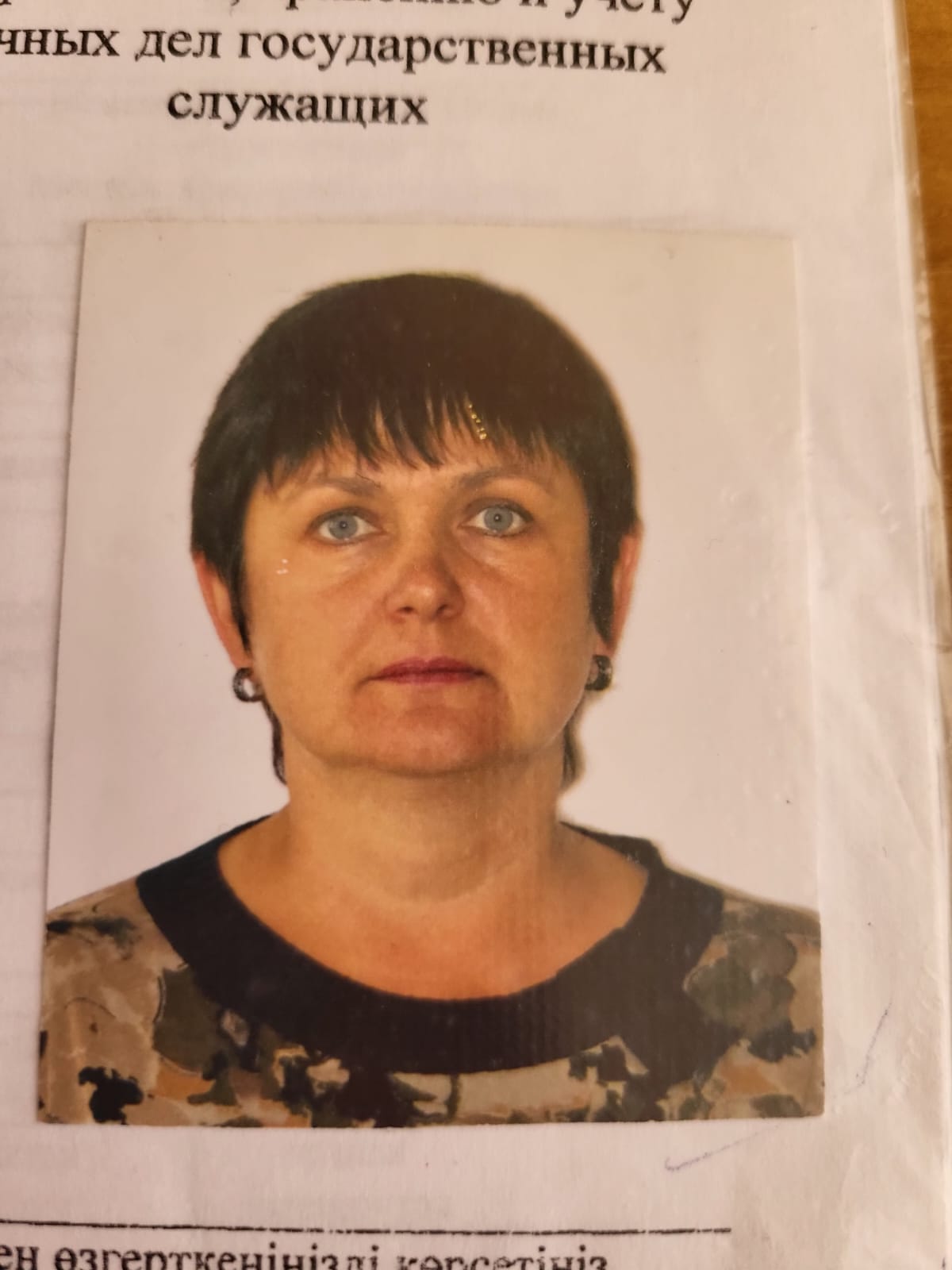 Алимбаева Людмила ЖоржевнаУчитель английского языка27,5Пед.- иссл-ль, 201919н.ч.1 смена с 8:00 – 14:00ч3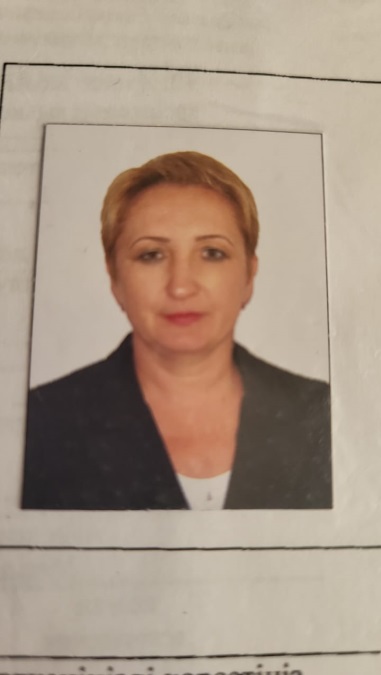 Белик Наталья ГеннадьевнаУчитель начальных классов31,5 пед.-иссл. (нач.кл.)- 201923 н.ч.1 смена с 8:00 – 14:00ч4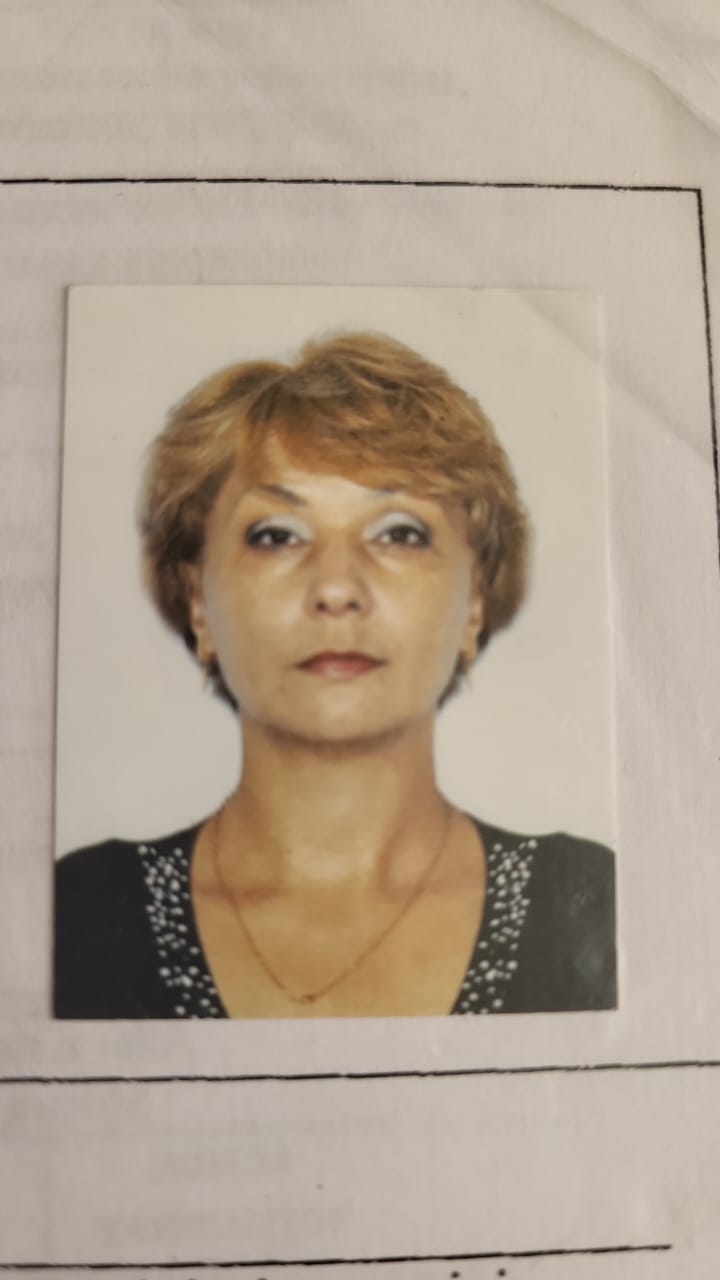 Берникова Оксана ВладимировнаУчитель начальных классов32,5Пед.-иссл., 201920 н.ч.2 смена с 13:00 – 18:30 ч5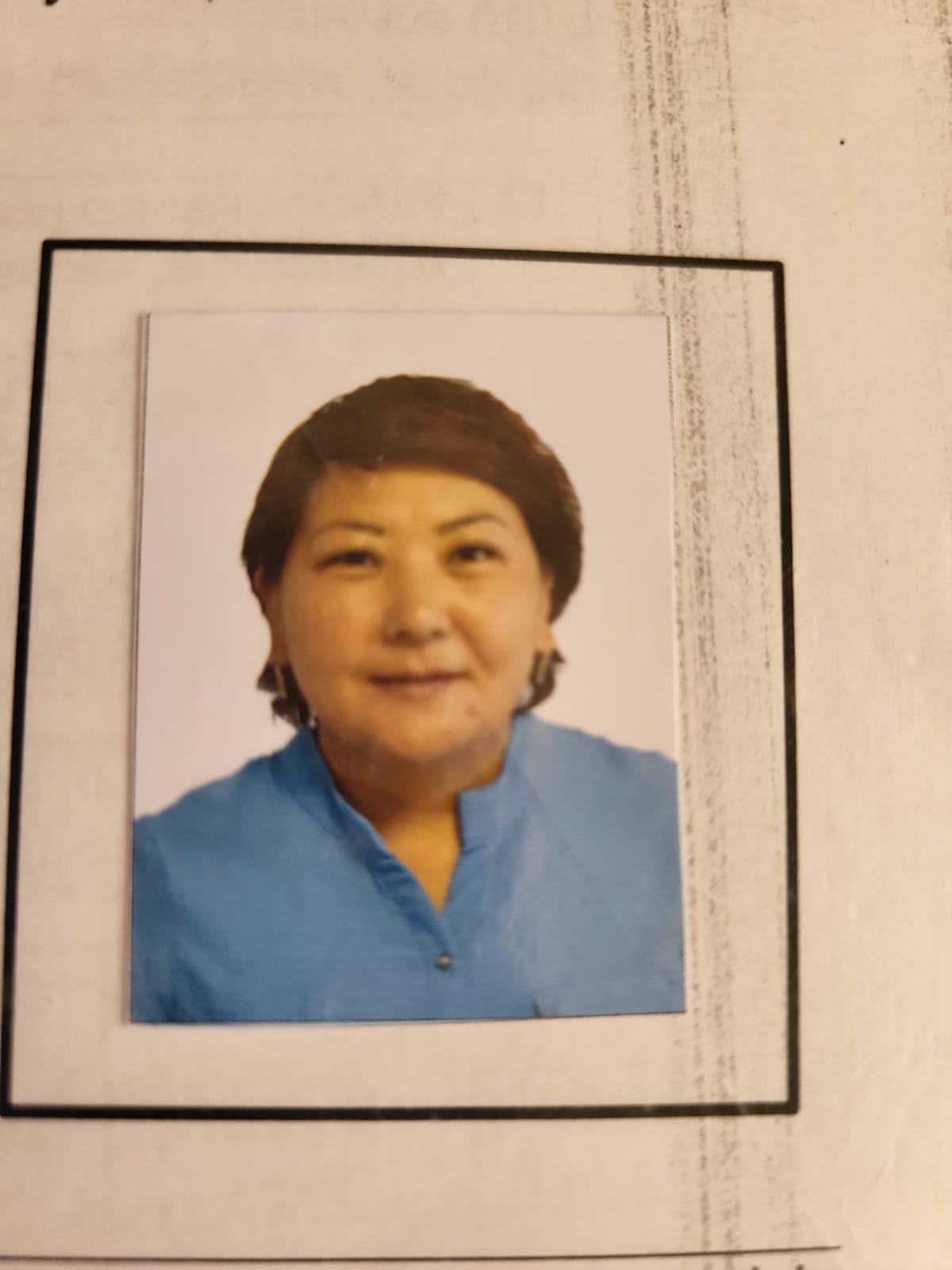 Божен АйгулУчитель начальных классов (каз.)19,5педагог-эксперт, 201919.5 н.ч.1 смена с 8:00 – 14:00ч6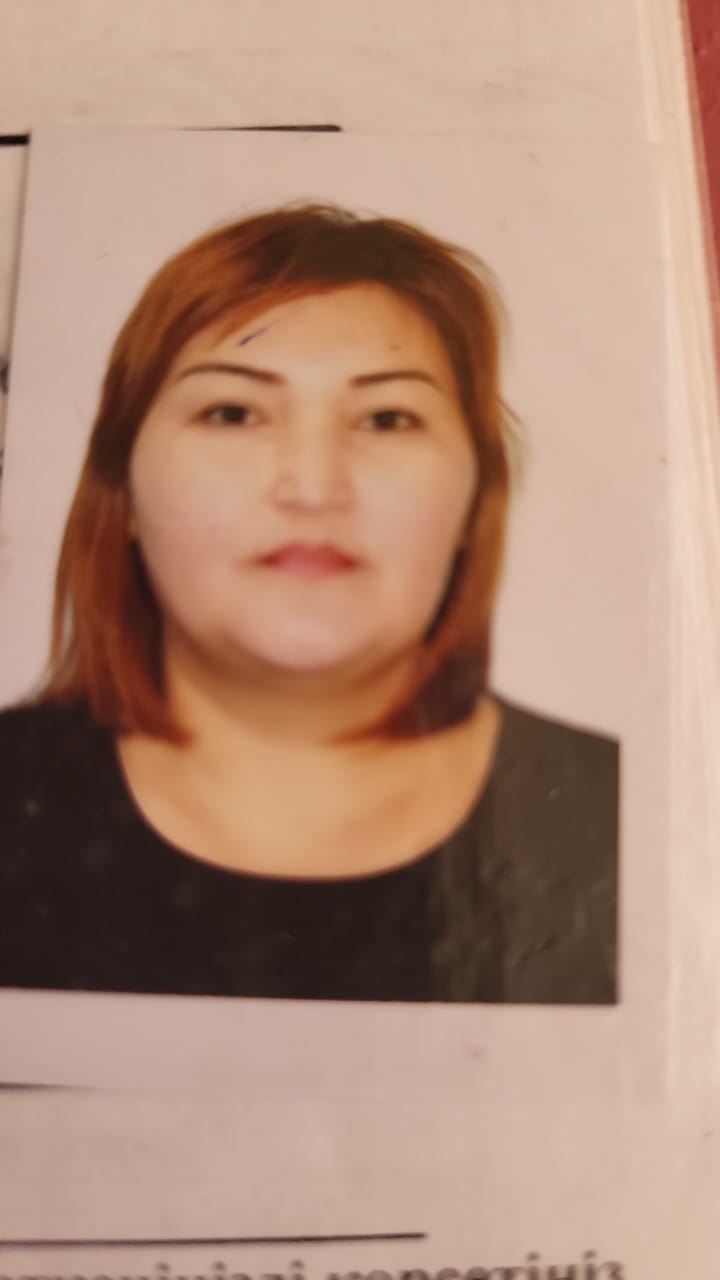 Булькубаева Саягуль КабдрахмановнаУчитель истории 19,5Педагог-эксперт, 20205 н.ч.08:05- 08:4513:20 – 14:1017:40-18:257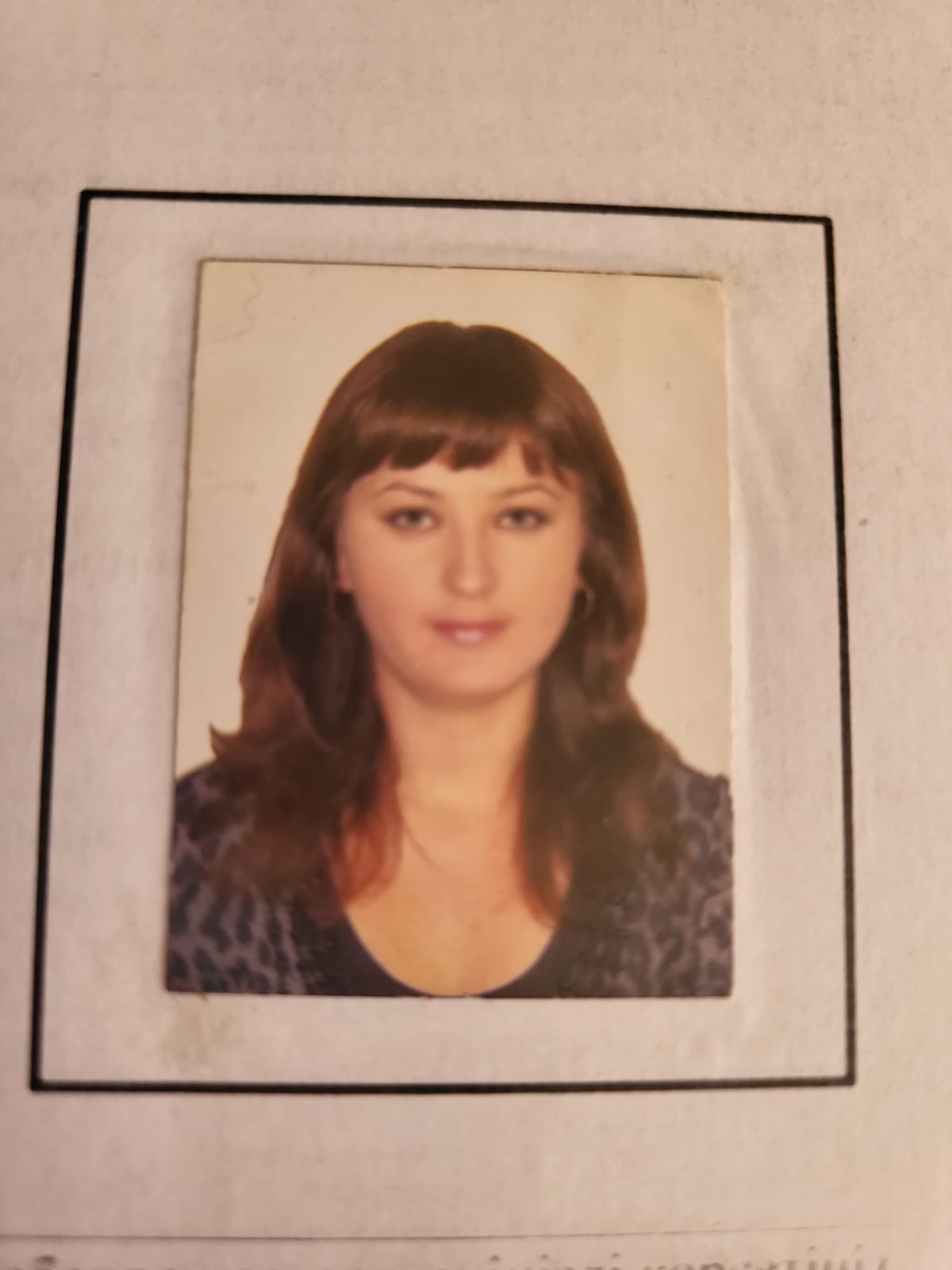 Ведель Ольга АнатольевнаУчитель русский и литература11,5пед.-модератор, 202120 н.ч.с 10:00-13:00ч15:00 -18:308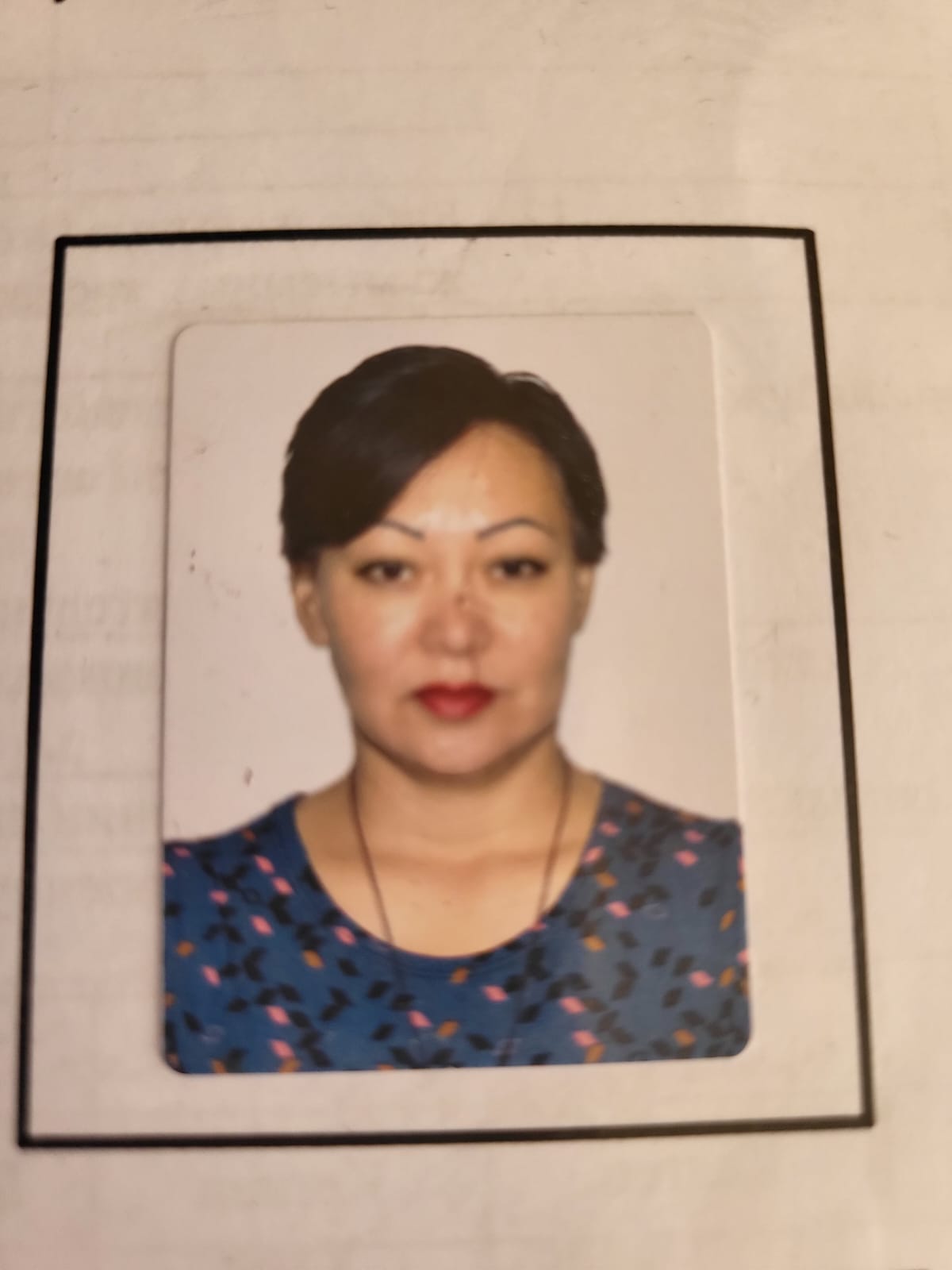 Габбасова Шолпан КимбатовнаУчитель география23,5Пед-эксперт, 201926 н.ч.1 смена с 8:00 – 14:00ч9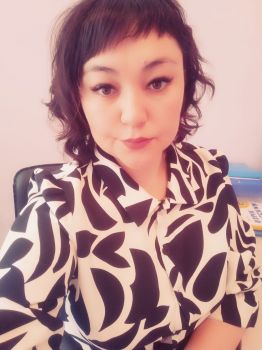 Ганькевич Инна МаратовнаДиректор школы Учитель русский язык литература 10,5б/к811 стака1 ставка8 н.ч. с 8:00 – 18:00ч10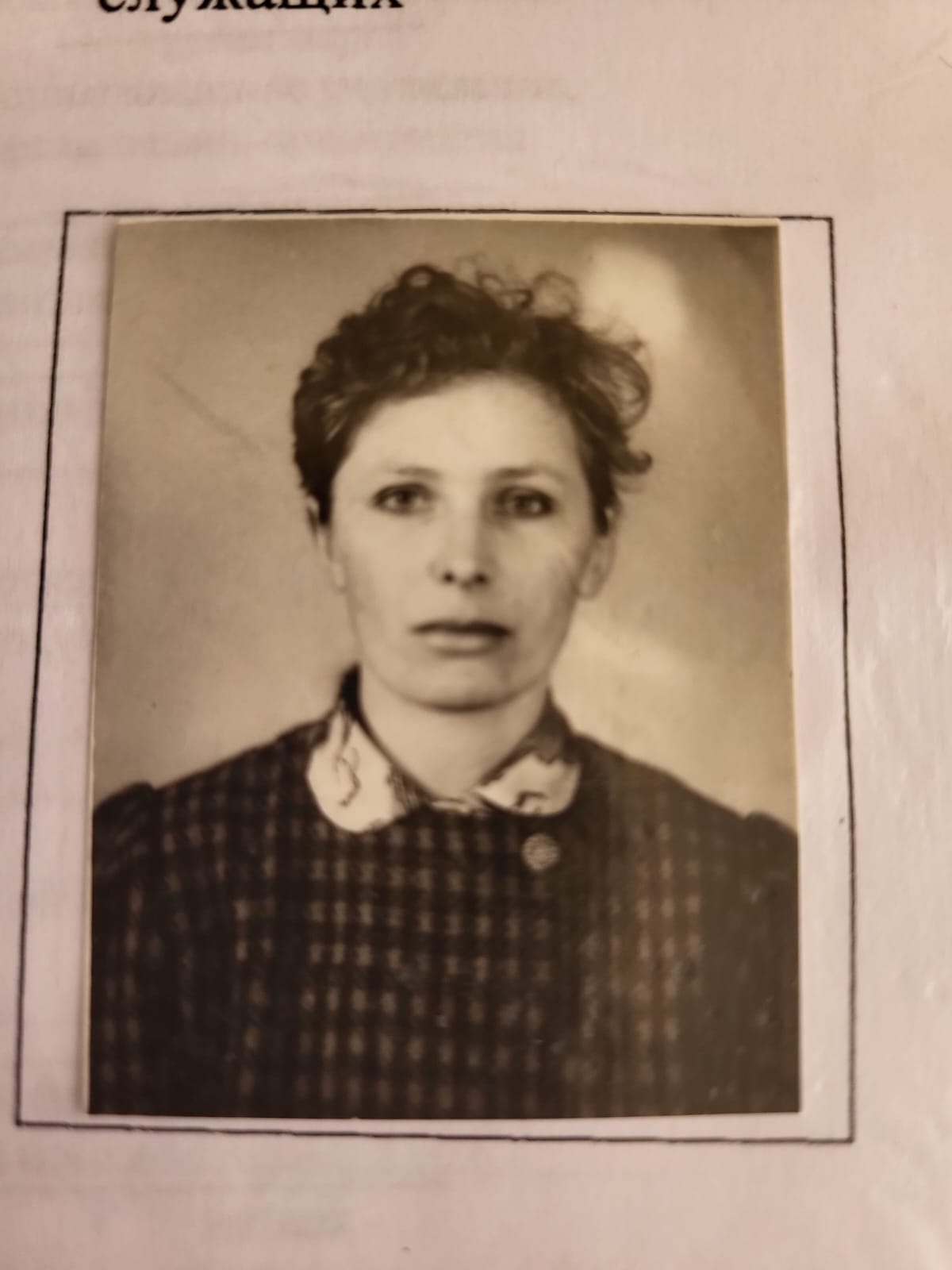 Гордейко Светлана ЭдуардовнаУчитель технологии36,5Пед.-иссл., 2019 16 н.ч.с 10:00-13:00ч15:00 -18:3011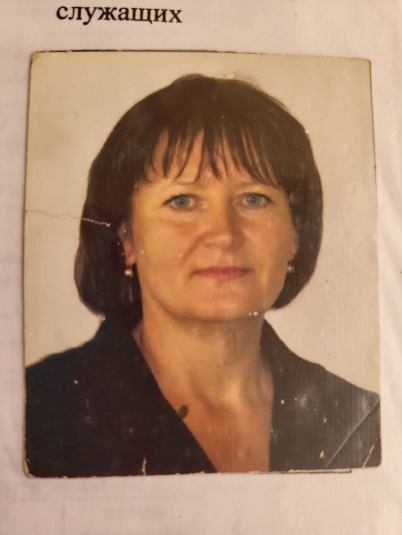 Дегтерева Ольга МихайловнаУчитель начальных классов36,5Пед.-иссл., 201920 н.ч.2 смена с 13:00 – 18:30 ч12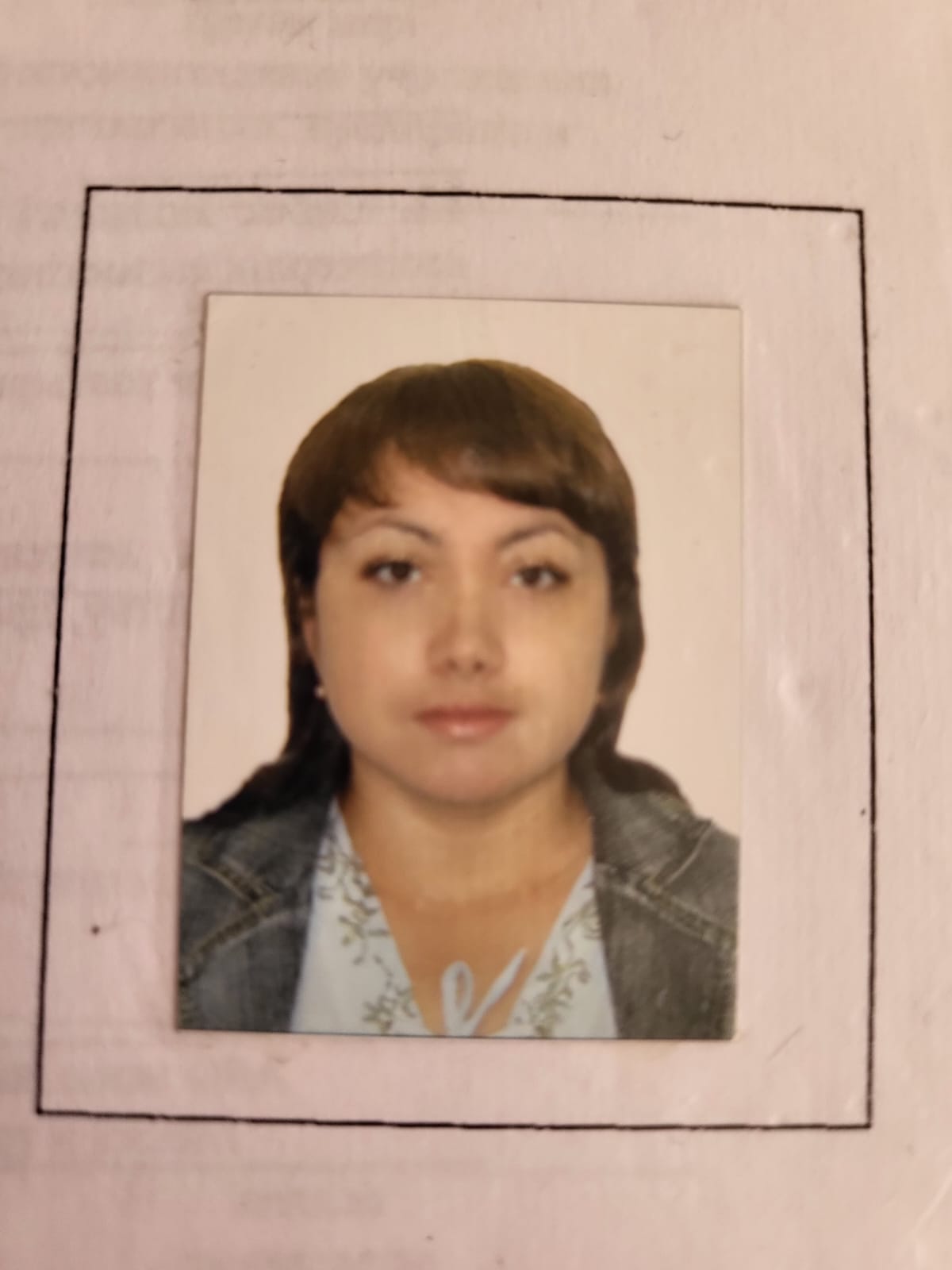 Ермекова Анна НиколаевнаУчитель русский язык литература 21,5Пед.-иссл-ль, 201925 н.ч.1 смена с 8:00 – 14:00ч13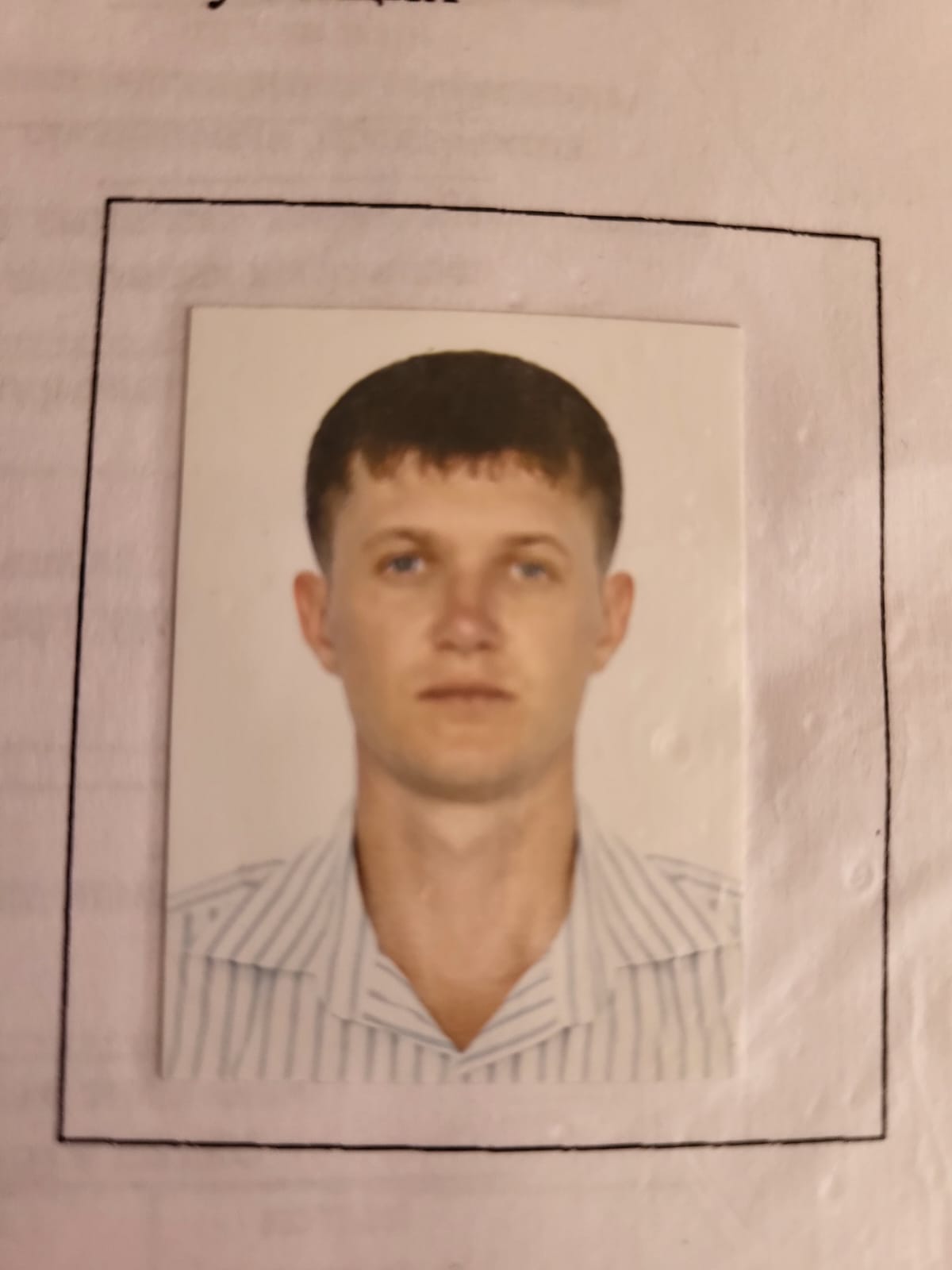 Жариков Петр ПетровичУчитель физическая культура 12,5Пед.-эксперт, 201818 н.ч.1 смена с 8:00 – 14:00ч14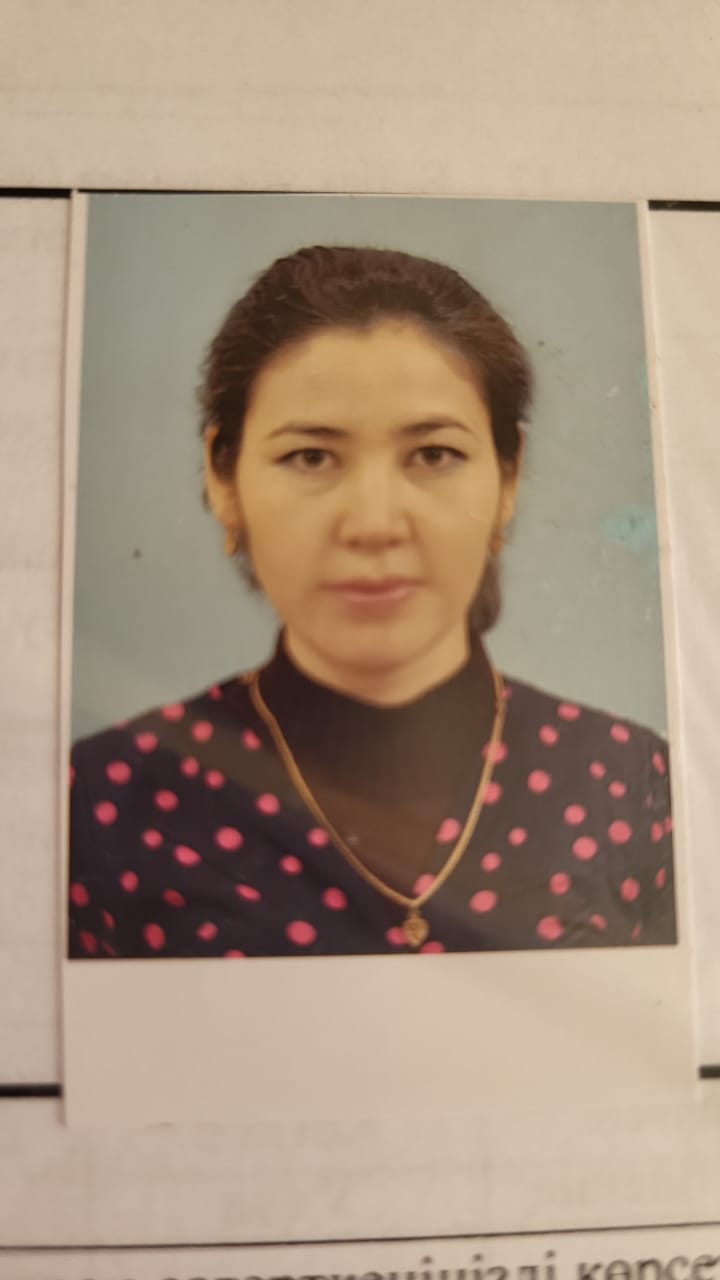 Карсакова Мулдир РахадиновнаУчитель казахский язык литература14.5Пед.-эксперт, 201921 н.ч.2 смена с 13:00 – 18:30 ч15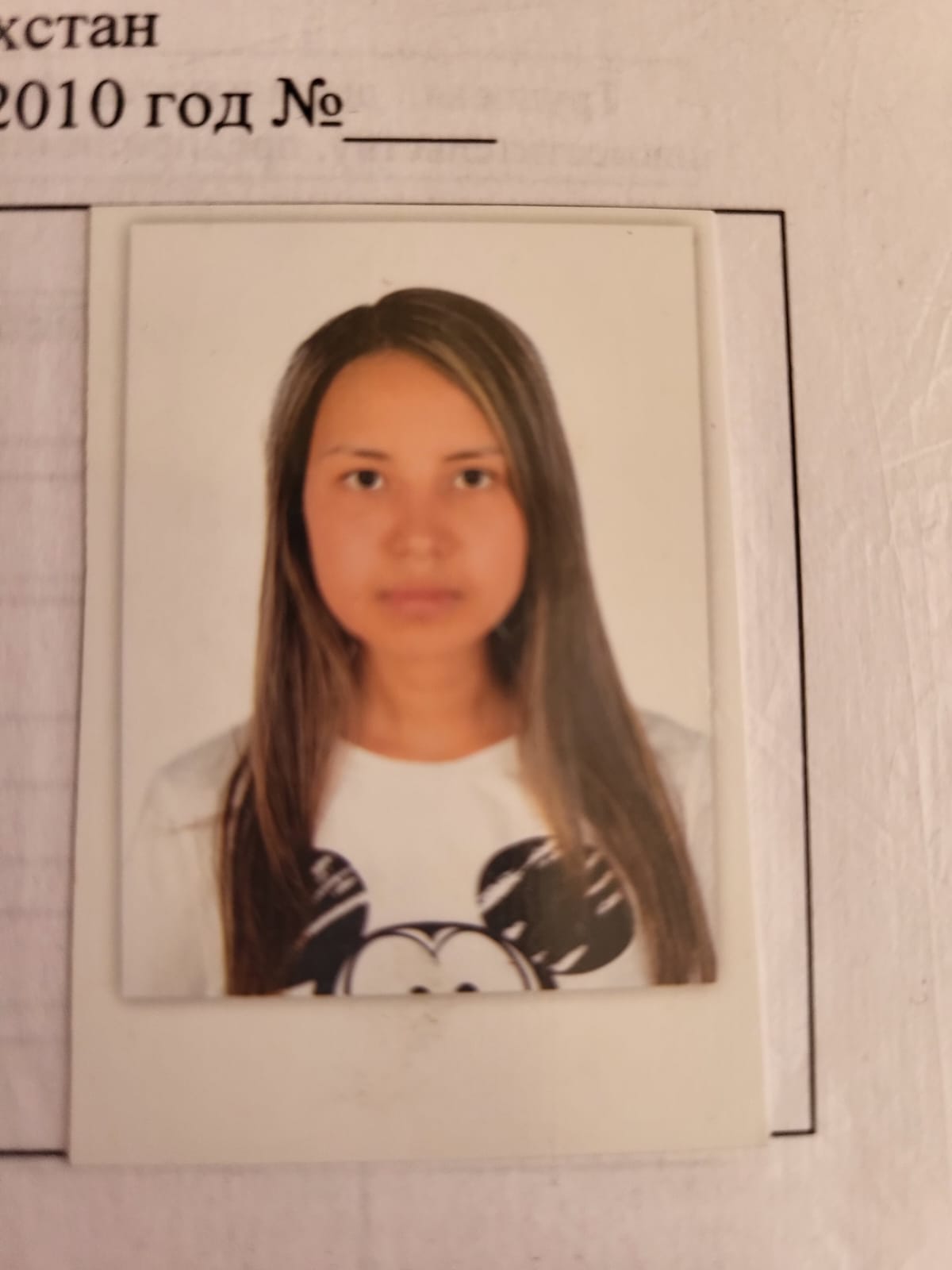 Исполова Жанар МанарбеккызыУчитель английский язык 3,5б/к13 н.ч.2 смена с 13:00 – 18:30 ч16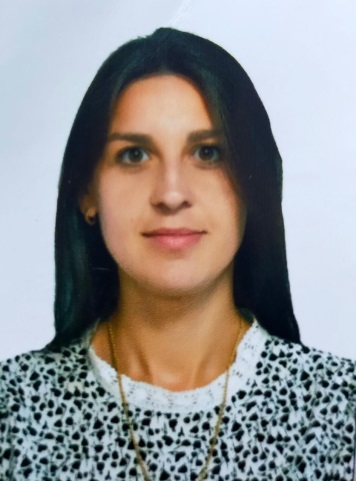 Шишкина Л.В.Учитель начальных классов6,520 н.ч.2 смена с 13:00 – 18:30 ч17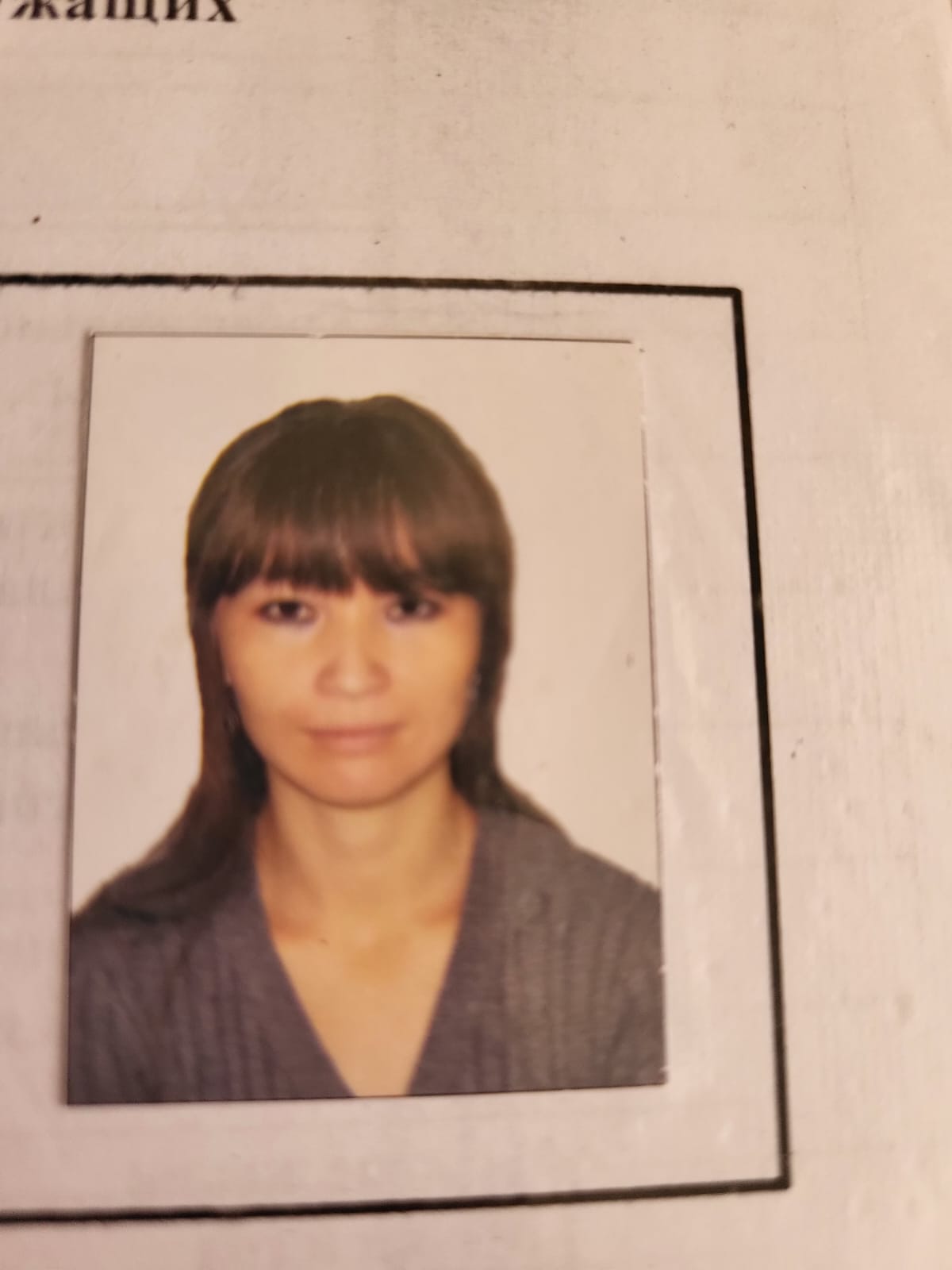 Канапинова Зара АбаевнаУчитель история 10,5Пед-модератор 202224 н.ч.2 смена с 13:00 – 18:30 ч18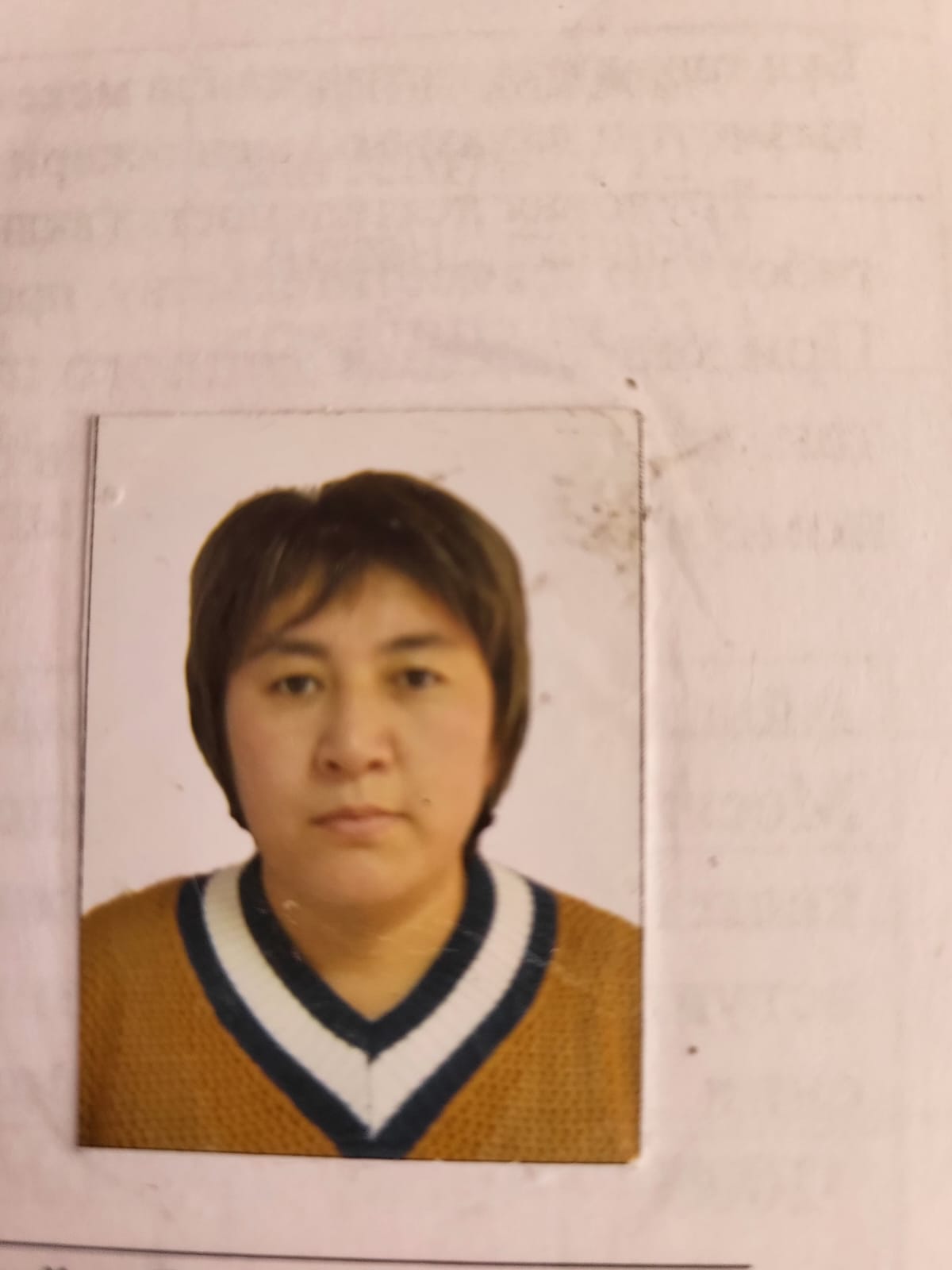 Керимхан ЕркегулУчитель начальных классов  (каз.)17,5пед.-эксперт, 202021 н.ч.2 смена с 13:00 – 18:30 ч19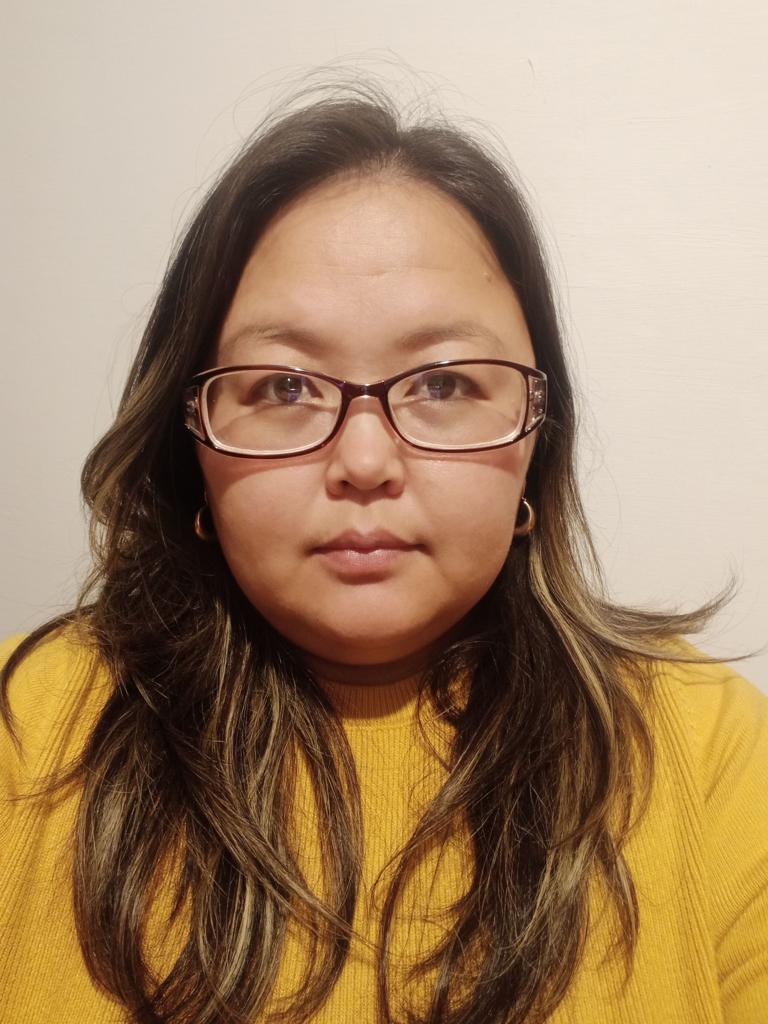 Кирибаева Венера КанатовнаУчитель история 12,5б/к24 н.ч.с 10:00-13:00ч15:00 -18:3021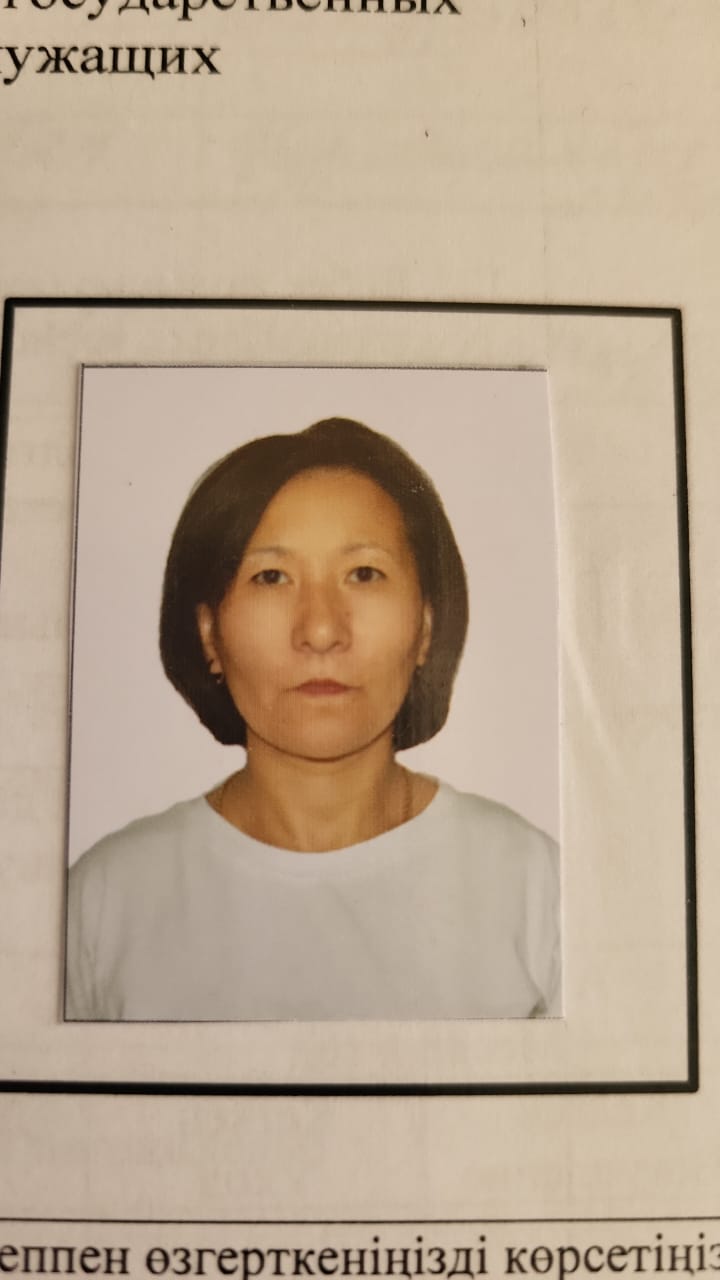 Кусаинова Карлыгаш БайкеновнаУчитель начальных классов, история(каз.)13,5педагог -модератор 202124 н.ч.2 смена с 13:00 – 18:30 ч22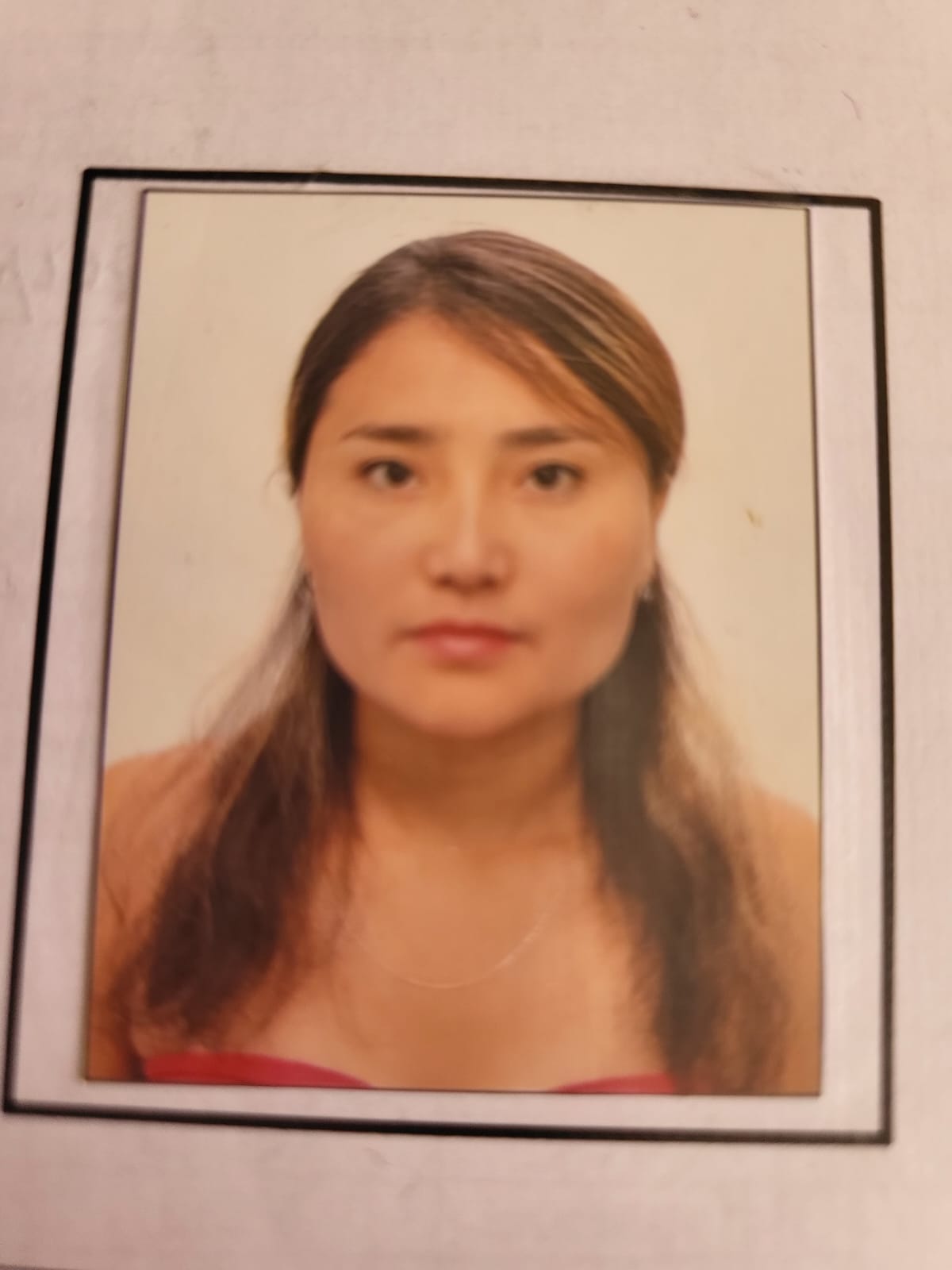 Мамет БаршагулУчитель начальных классов15,5Пед.-эксперт - 201919 н.ч.2 смена с 13:00 – 18:30 ч23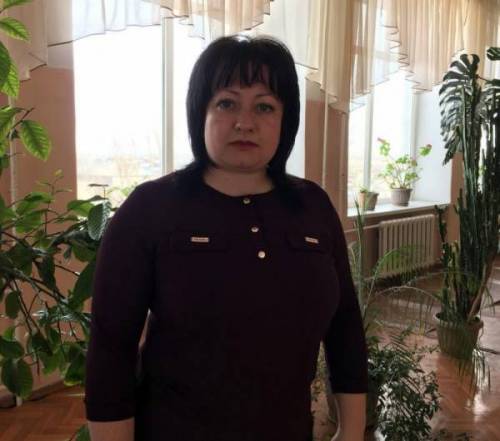 Михайлова Юлия НиколаевнаУчитель начальных классов16,5 пед.-иссл., 202026 н.ч.1 смена с 8:00 – 14:00ч24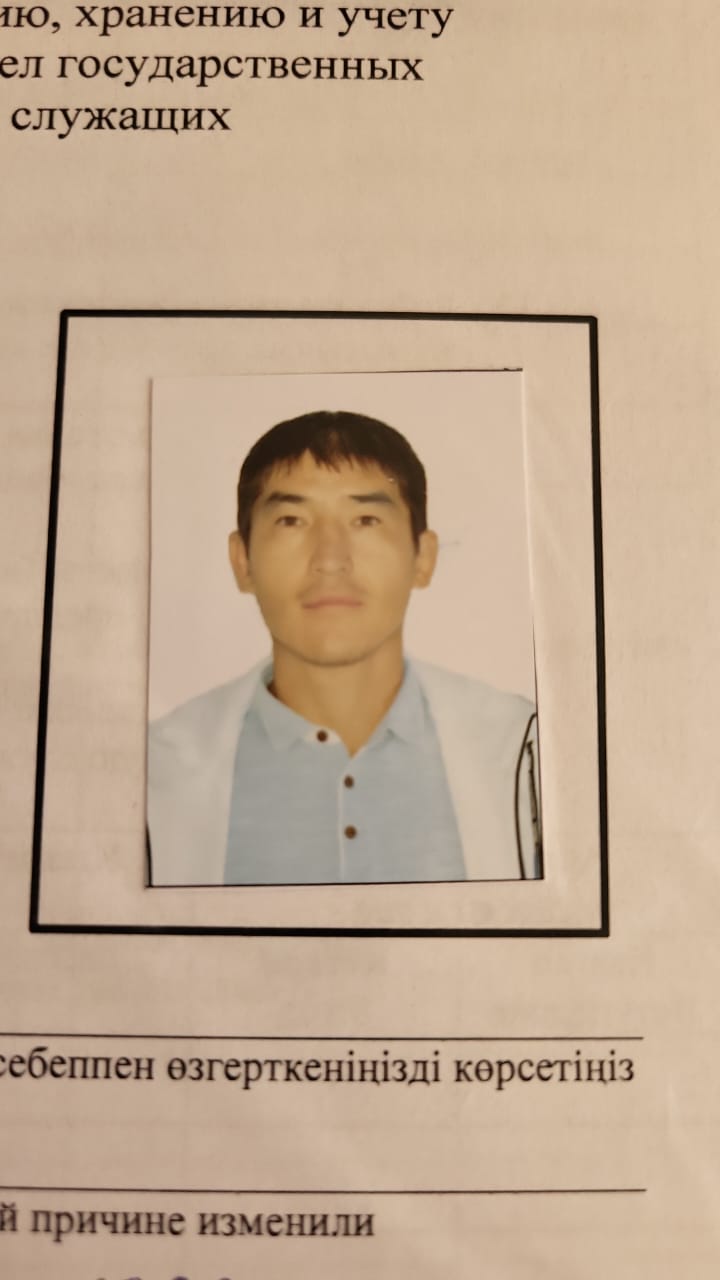 Нурдыбай ТельманУчитель физическая культура 11,5Педагог-модератор, 202119 н.ч. с 10:00-13:00ч15:00 -18:3025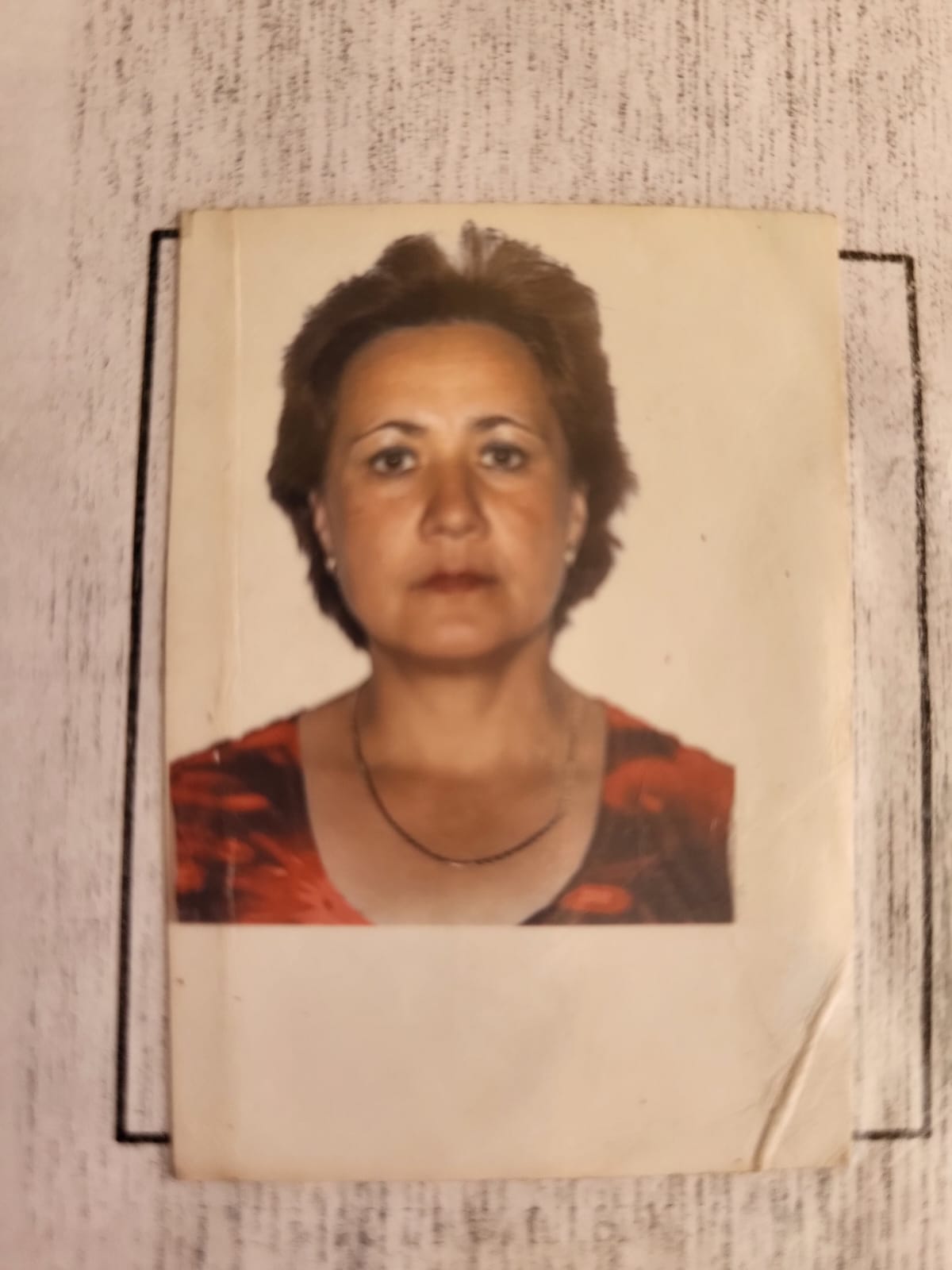 Нурова Гульжамал КучербаевнаУчитель начальных классов43,5Пед-иссл. - 2019 (присв.)8 н.ч.2 смена с 13:00 – 18:30 ч26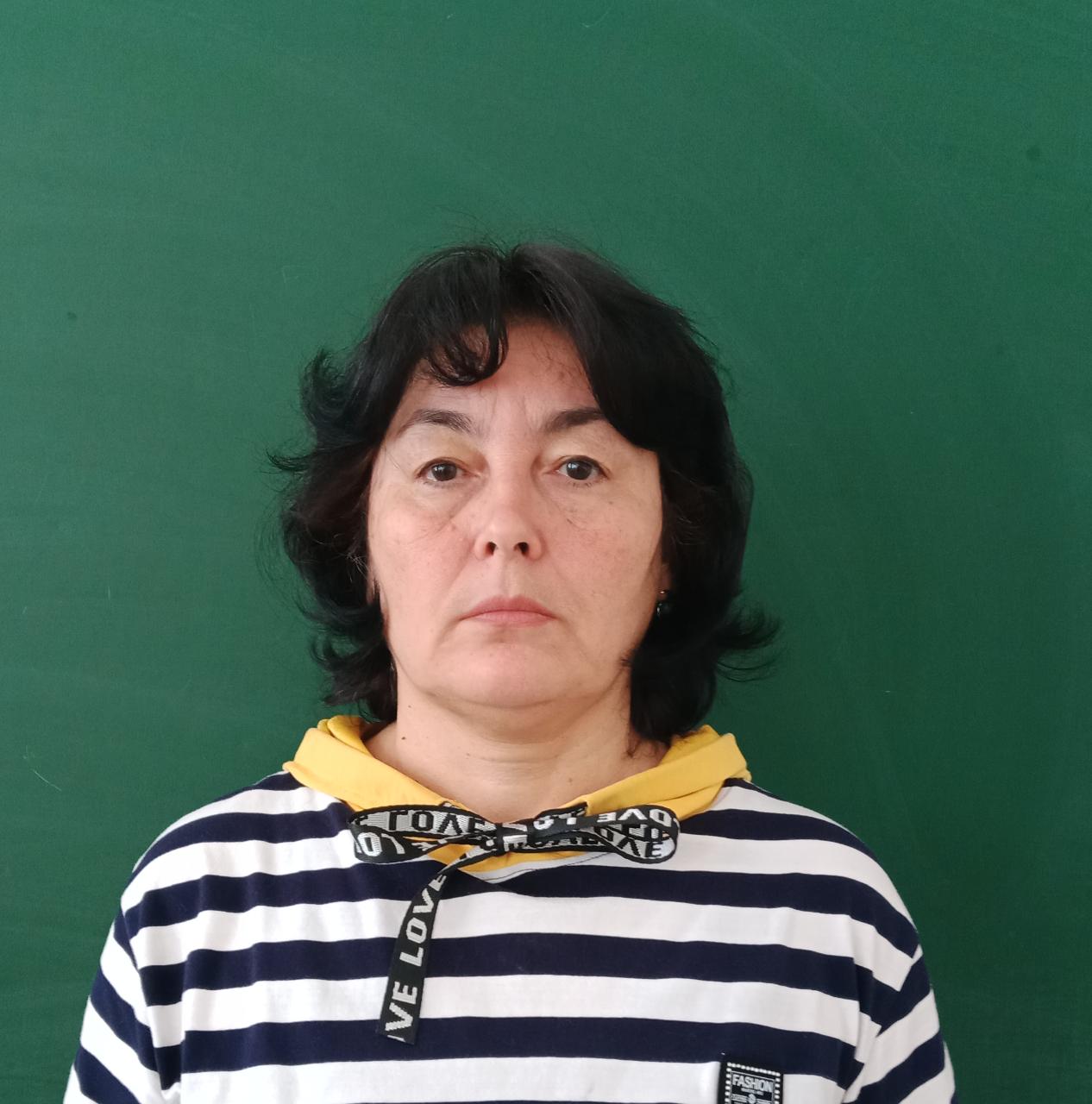 Нурушева Гульнара ИманбековнаУчитель математика 33,5Пед.-эксперт, 201826 н.ч.1 смена с 8:00 – 14:00ч27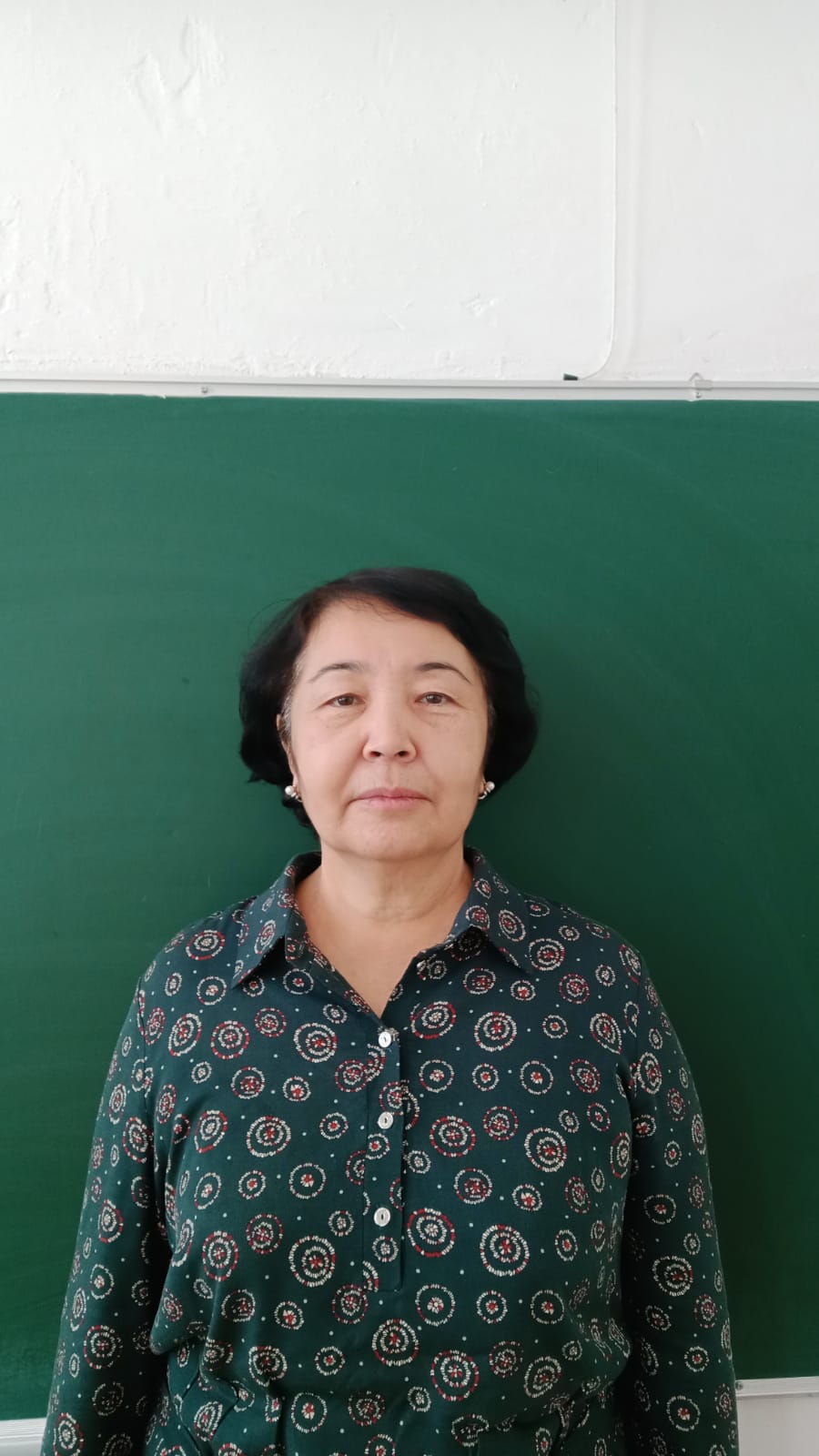 Оспанова Алия КажмукановнаУчитель математика 37,5Пед.-иссл., 201926 н.ч.1 смена с 8:00 – 14:00ч28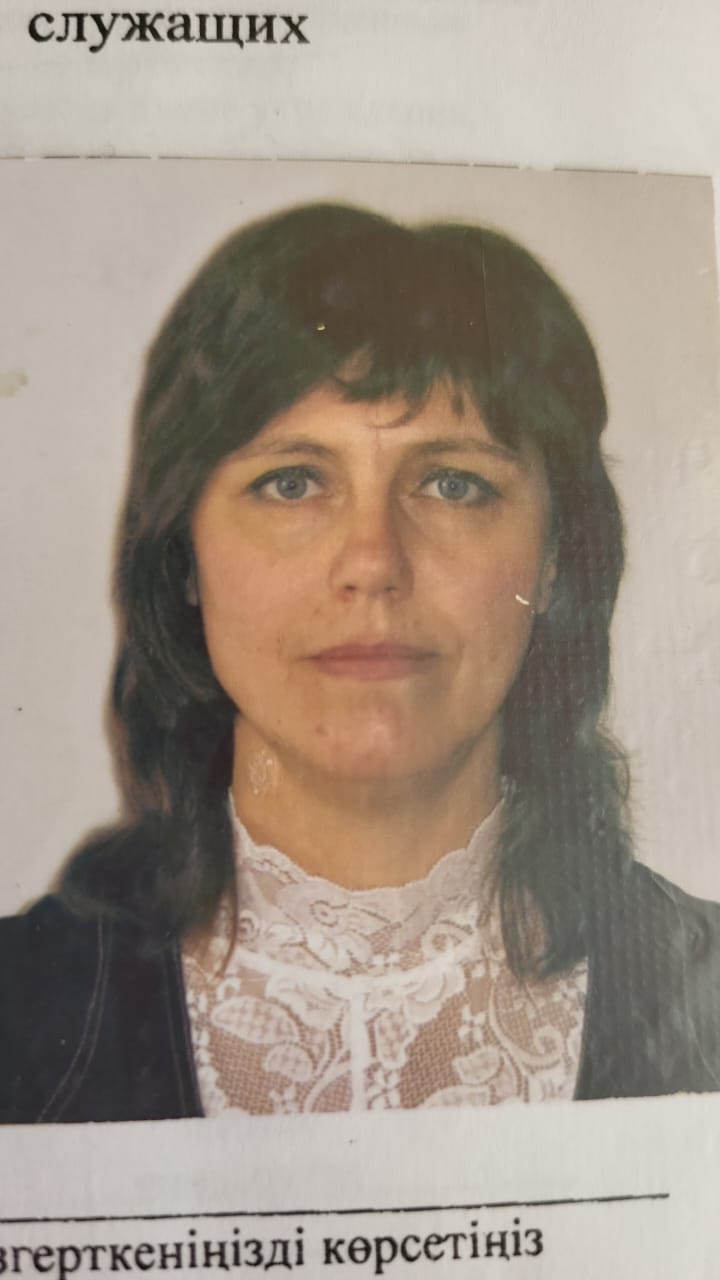 Островская Екатерина МихайловнаУчитель начальных классов30,5Пед.-иссл., 201921 н.ч.2 смена с 13:00 – 18:30 ч29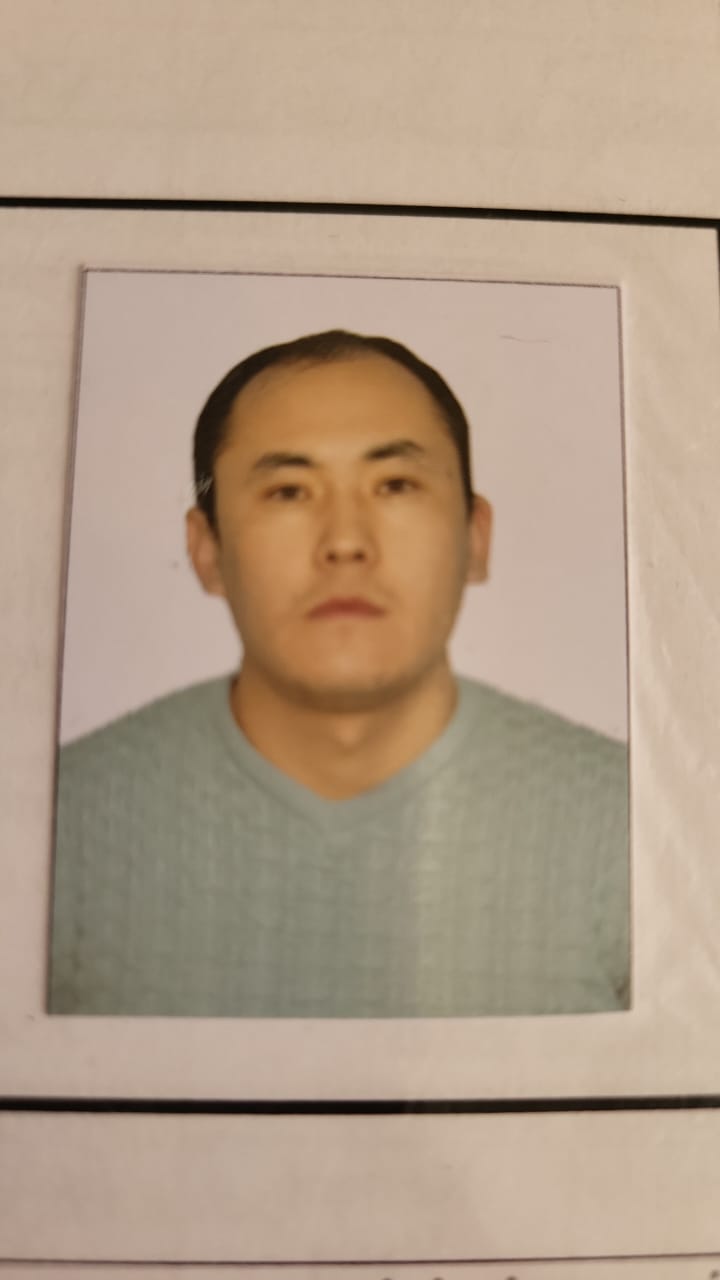 Пермаханұлы ТілеубердіУчитель казахский язык литература 3,5б/к22 н.ч.В2-430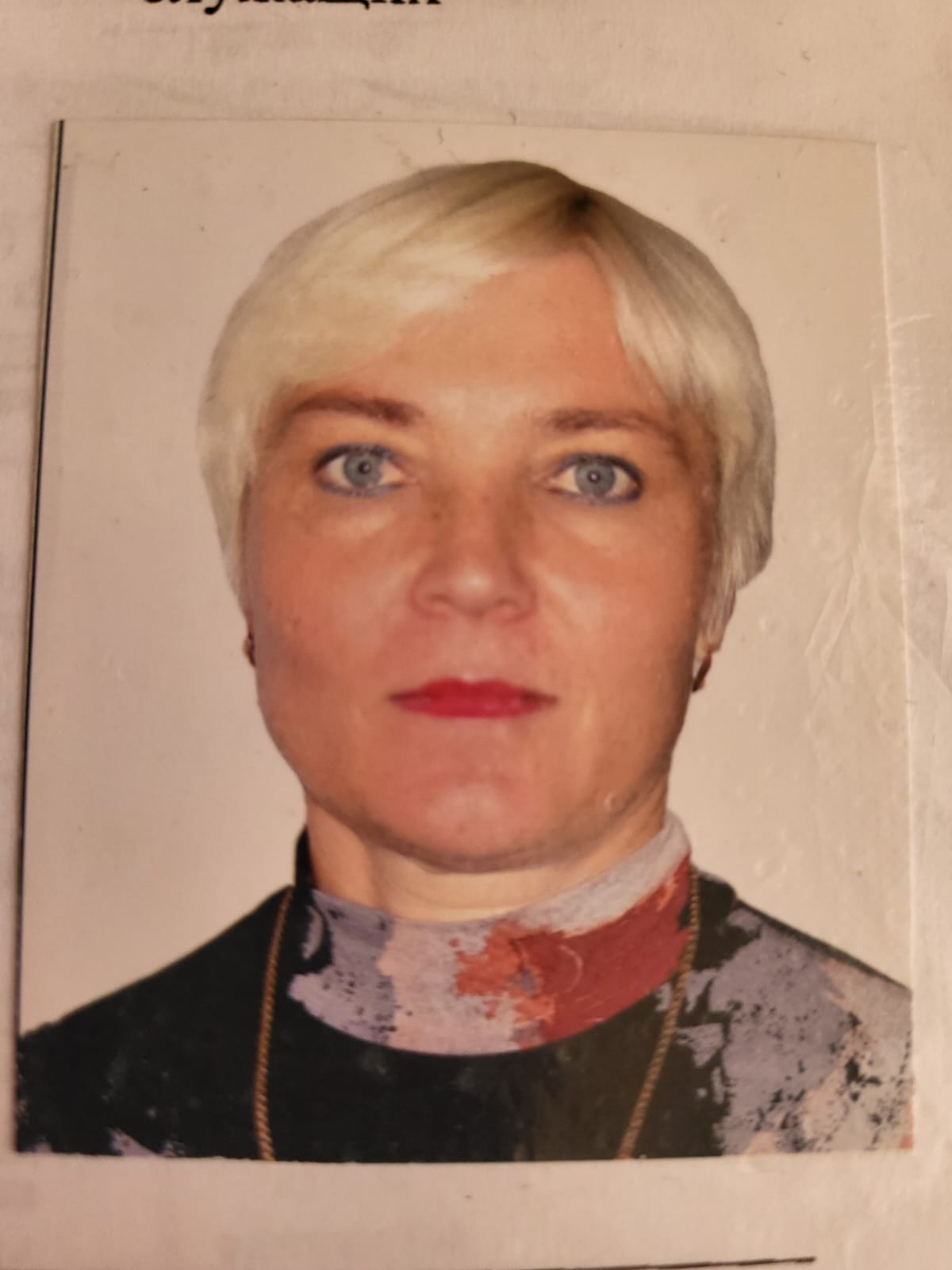 Ремша Татьяна ЕвгеньевнаУчитель английский язык 35,5Пед.-иссл. - 201924 н.ч.1 смена с 8:00 – 14:00ч31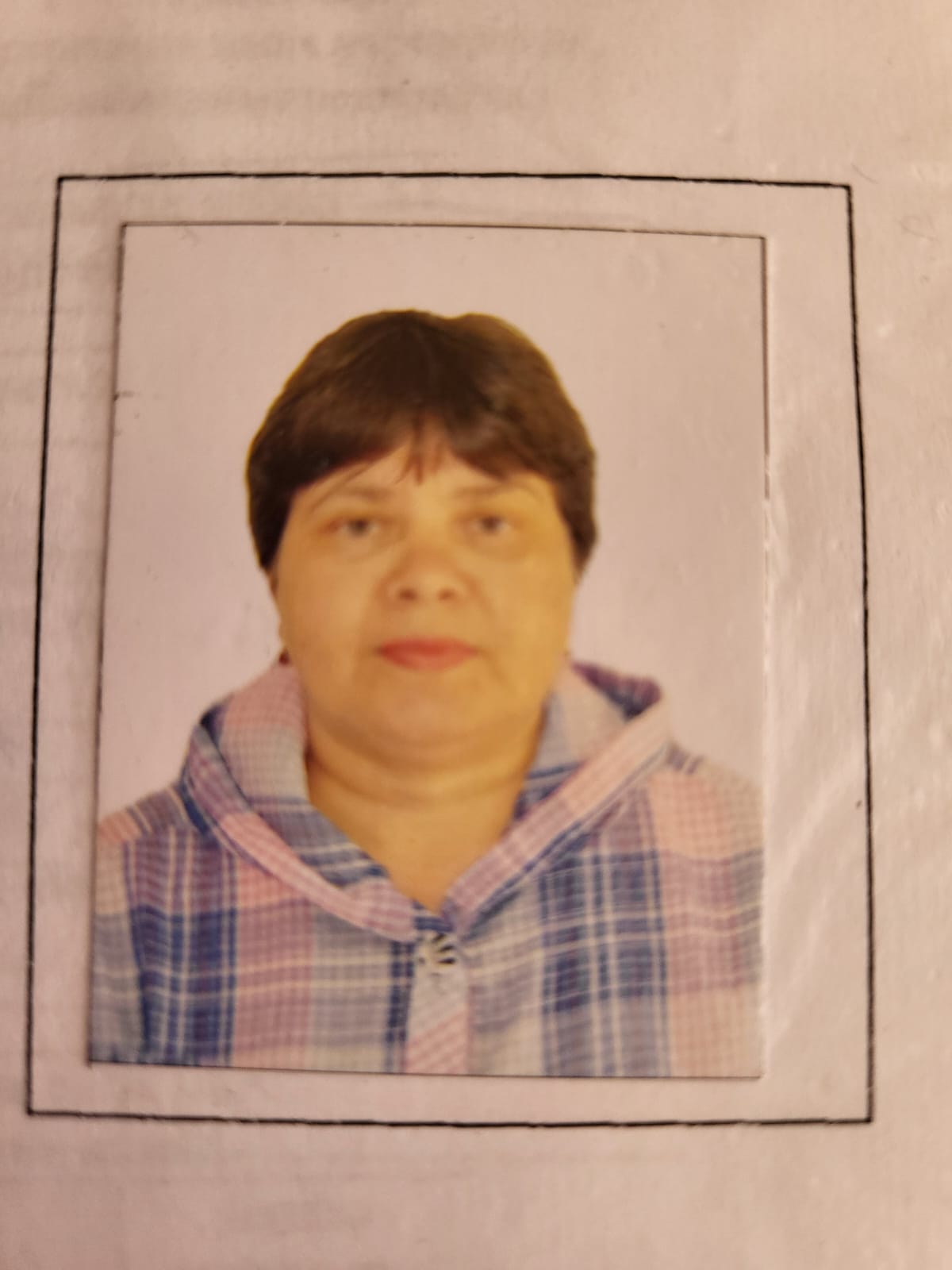 Репрынцева Ирина ИвановнаУчитель физика 33,5Пед.-иссл., 201918 н.ч.1 смена с 8:00 – 14:00ч32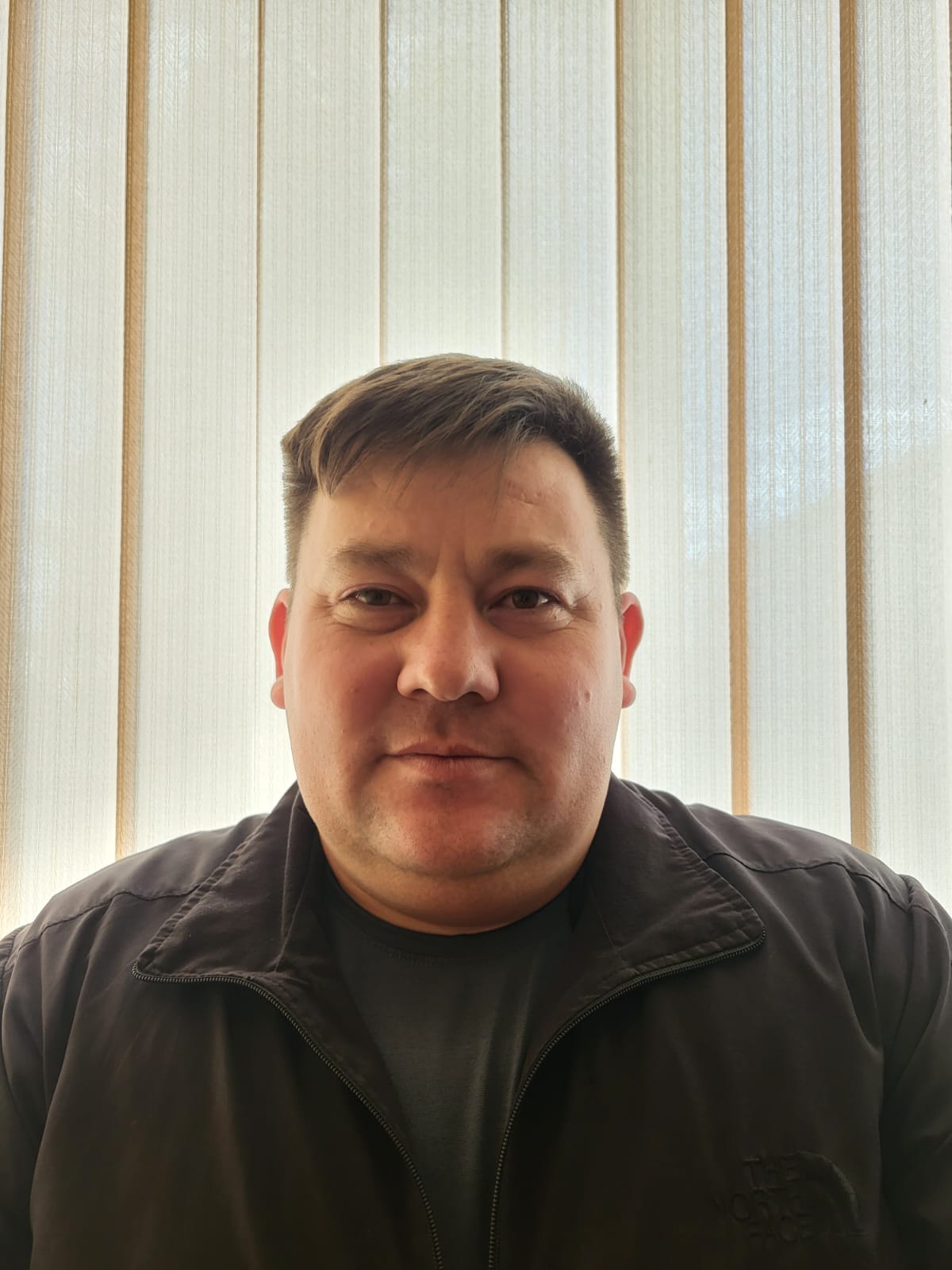 Садырбаев Тимур СергулыевичУчитель физическая культура 10,5Пед.-эксперт, 202016 н.ч.с 10:00-13:00ч15:00 -18:3033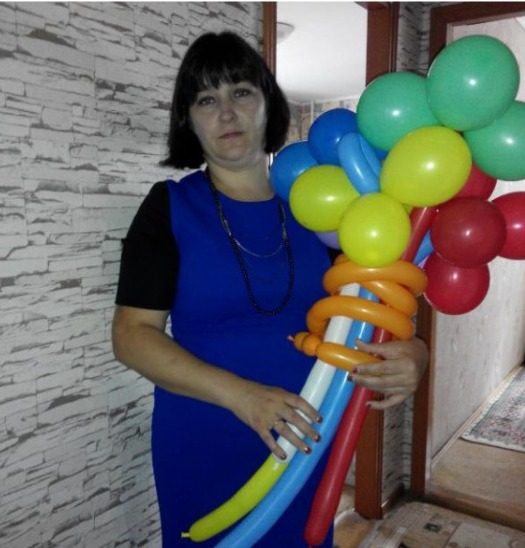 Садышева Марина Николаевна Учитель начальных классов23,5Пед.-иссл., 201820н.ч.2 смена с 13:00 – 18:30 ч34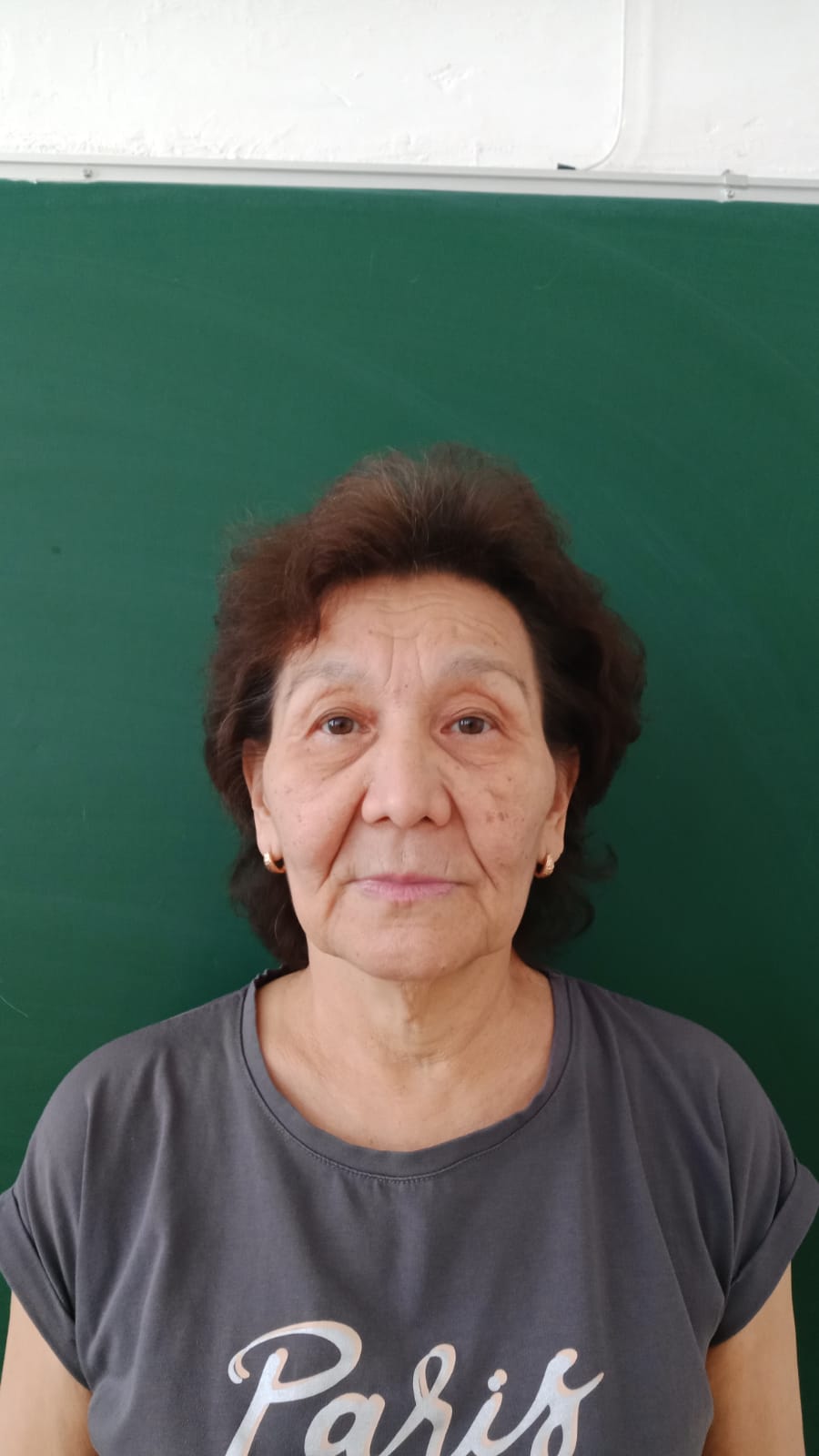 Сарсембекова Жамал ХамитовнаУчитель математика 41,5Высшая - 2018 (подтв.)16 н.ч.2 смена с 13:00 – 18:30 ч35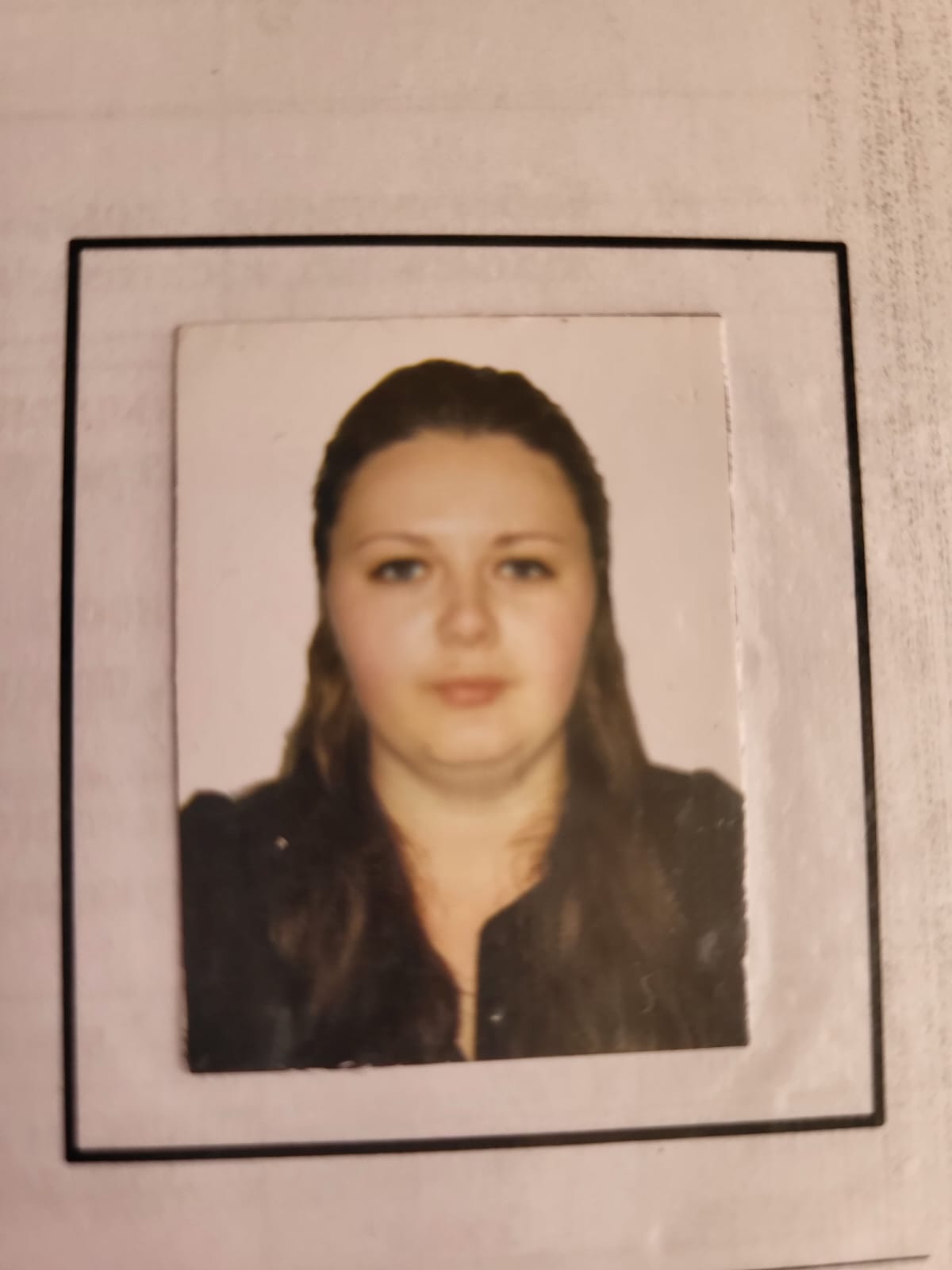 Съедина Оксана АлексеевнаУчитель химия6,5Педагог-модератор, 202120 н.ч.1 смена с 8:00 – 14:00ч36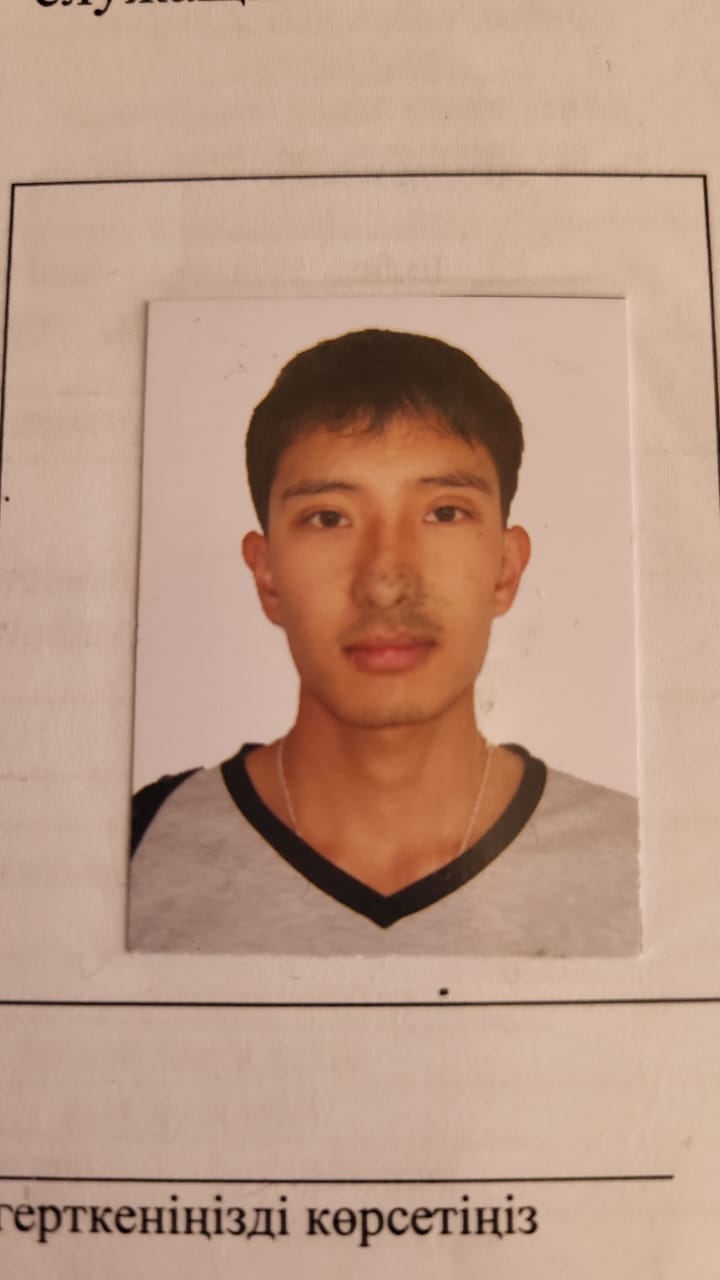 Тилеухан Арманбек Учитель казахский язык литература 9,5Пед.-эксперт - 201921 н.ч.с 10:00-13:00ч15:00 -18:3037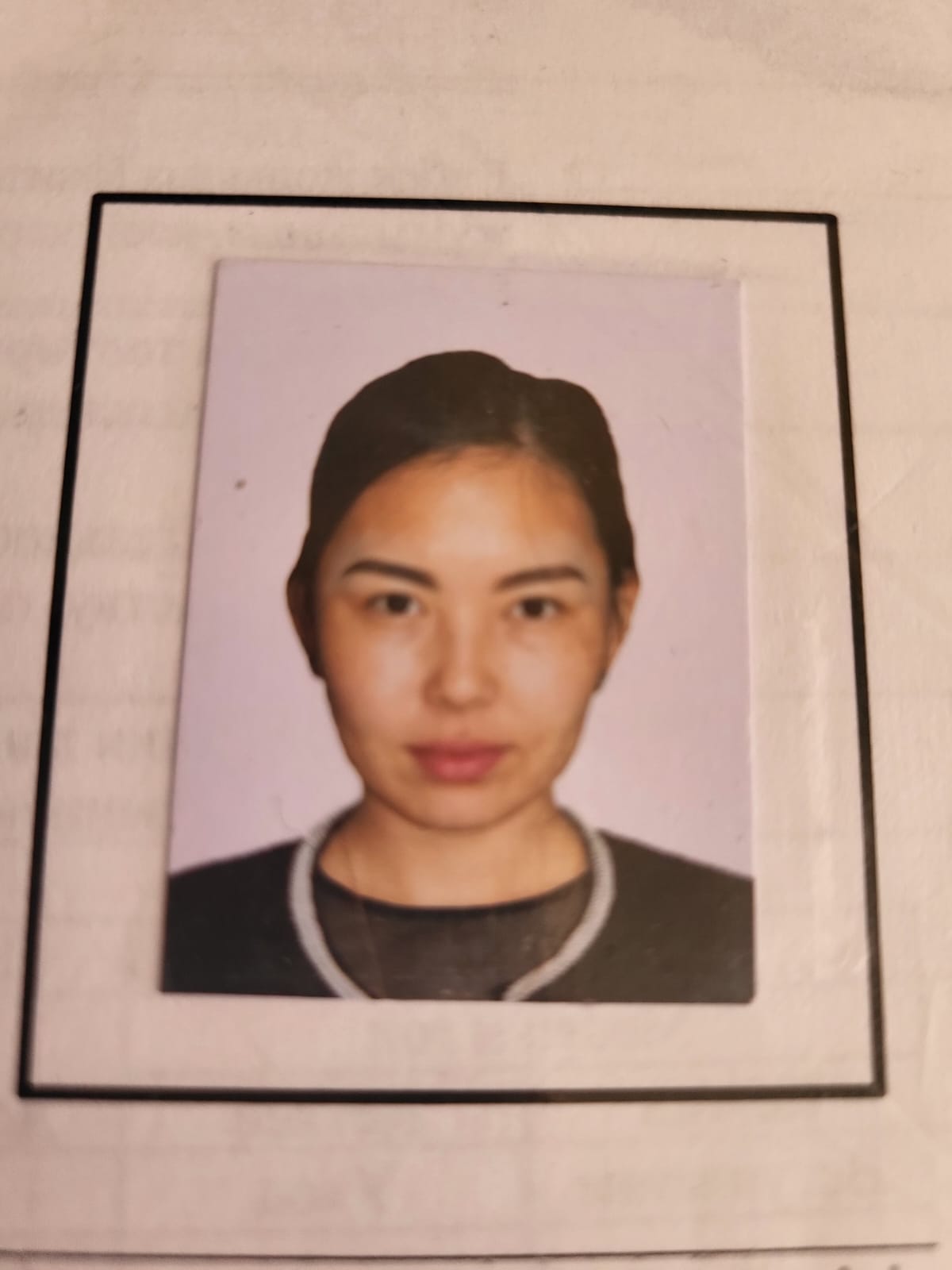 Туитина Жамал КожановнаУчитель информатика4,5Пед.-эксперт, 2022 (присв.)22 н.ч.с 10:00-13:00ч15:00 -18:3038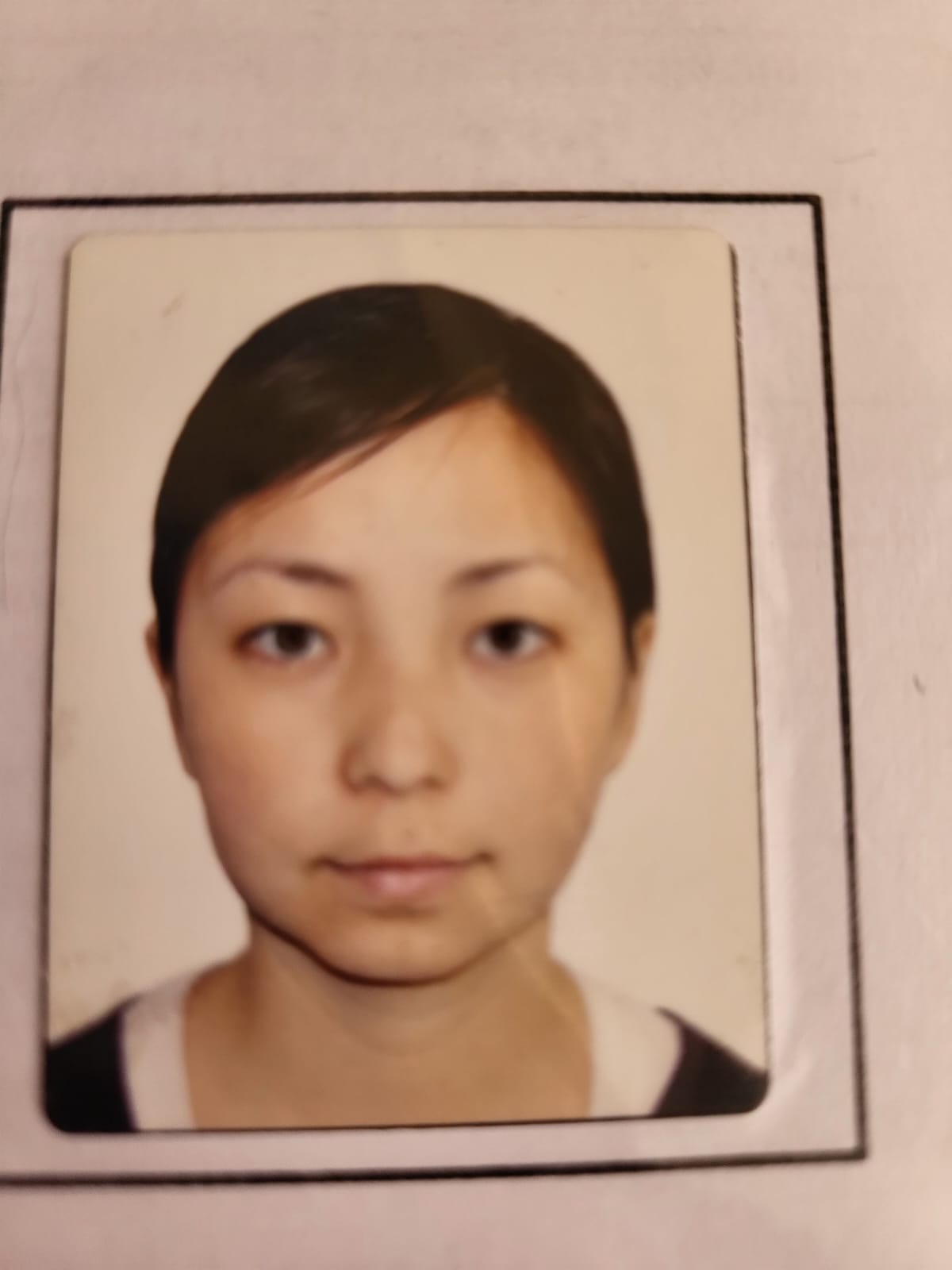 Удешева Камила ЕрулановнаУчитель казахский язык литература 8,5б/к17 н.ч.В2-440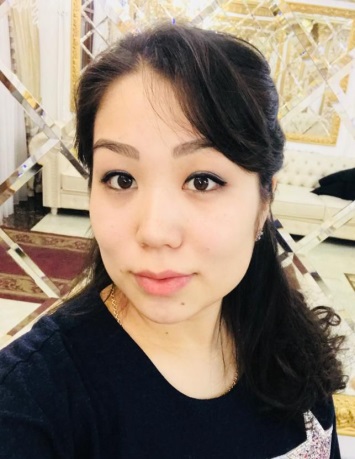 Хандышинова Рахима АрлиевнаУчитель английский язык 1,5б/к19н.ч.с 11:00-13:00ч15:00 -18:3041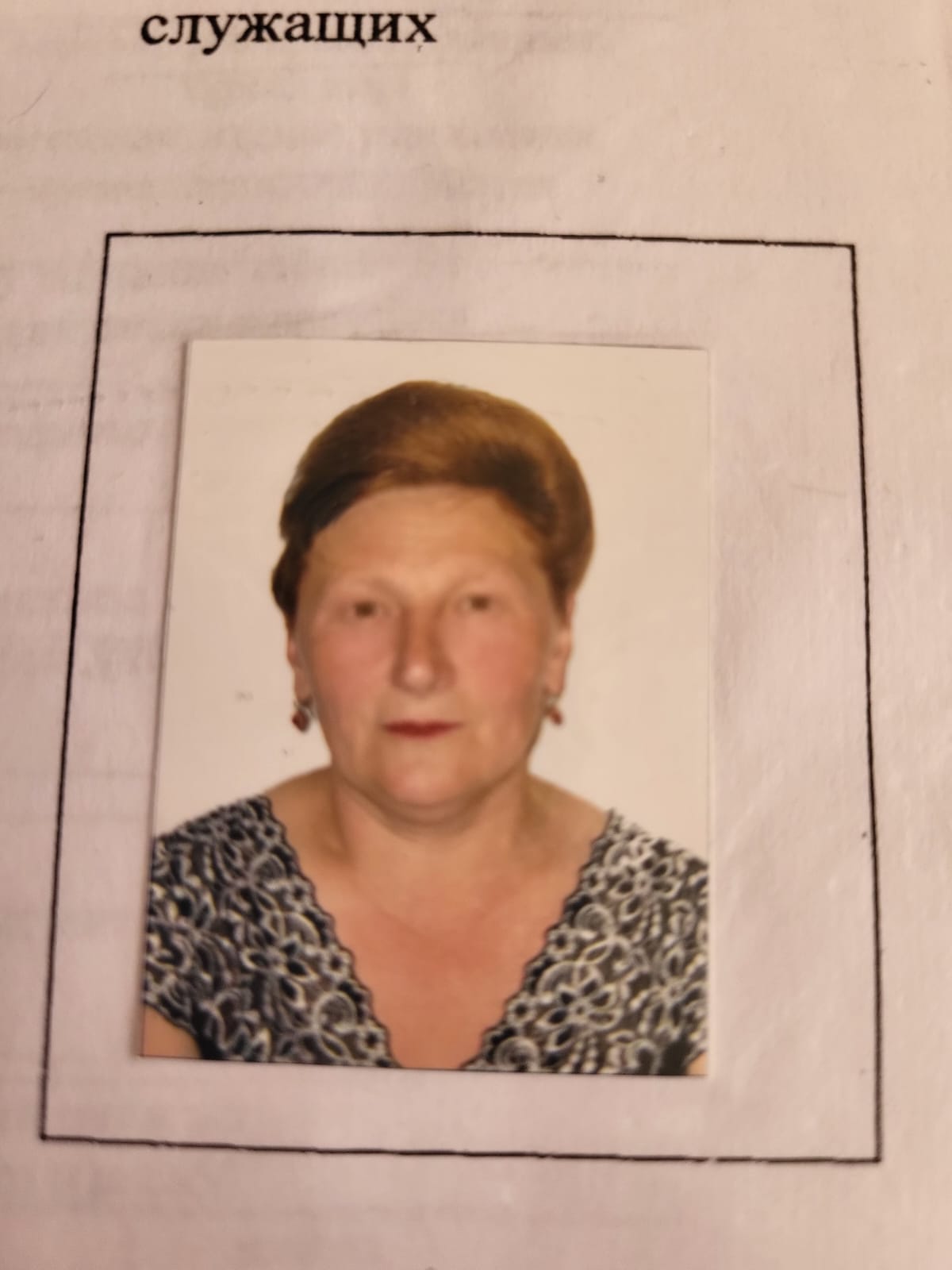 Харланова Валентина ВладимировнаУчитель начальных классов39,5Пед.-иссл., 201919н.ч.2 смена с 13:00 – 18:30 ч42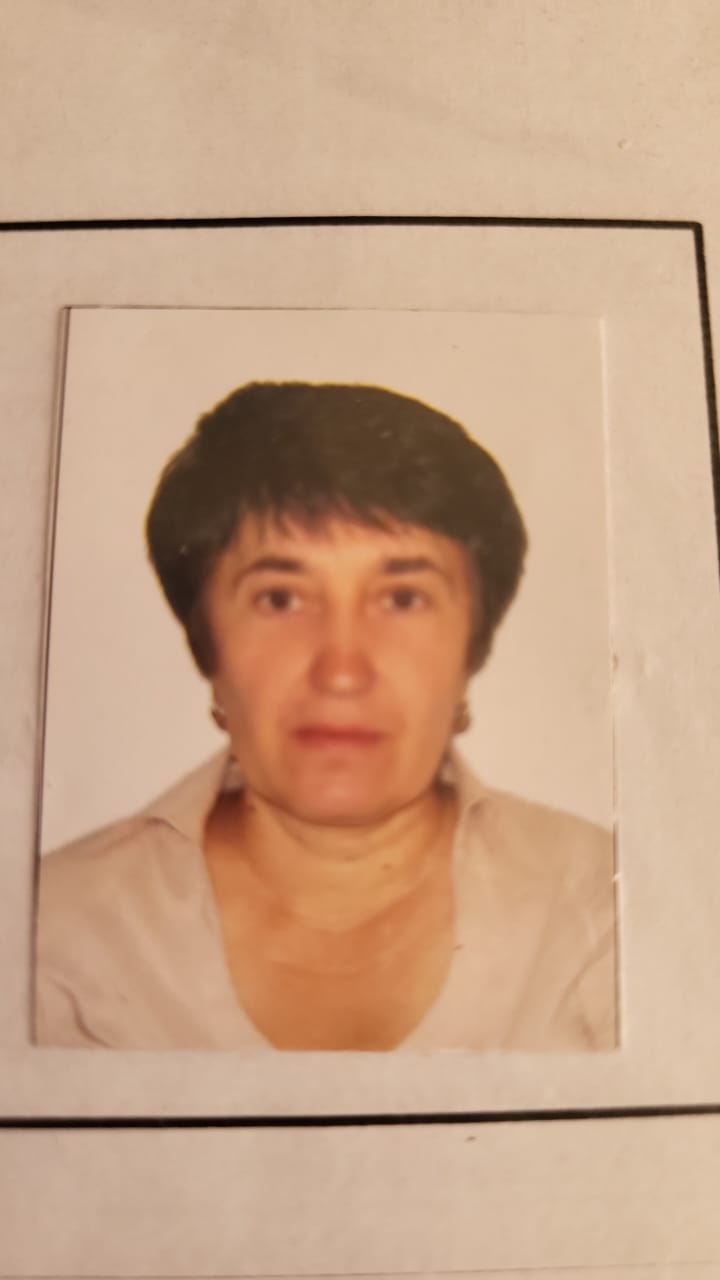 Хлыстова Татьяна Васильевна Учитель биология38,5Пед.-эксперт, 201816 н.ч.1 смена с 8:00 – 14:00ч43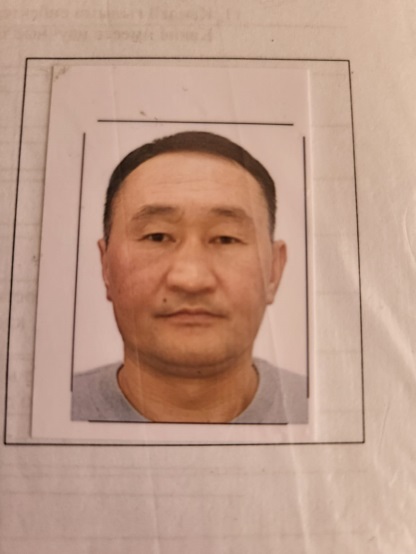 Хусман ЖанибекУчитель математика 11,5б/к10н.ч.2 смена с 13:10 – 14:30 ч44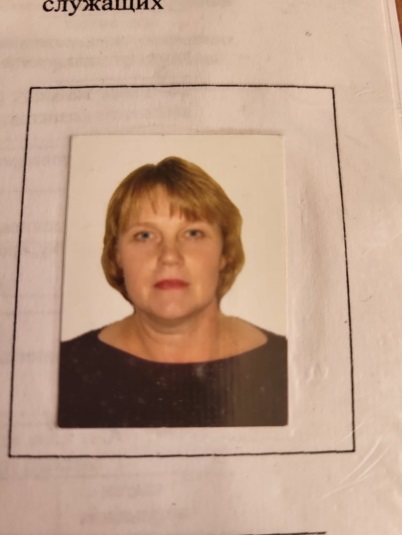 Шовкань Татьяна АнатольевнаЗаместитель директора по УРУчитель начальных классов31,5Пед.-иссл. - 2019 0,5 ст. завуча16 н.ч.с 8:00 – 18:00ч45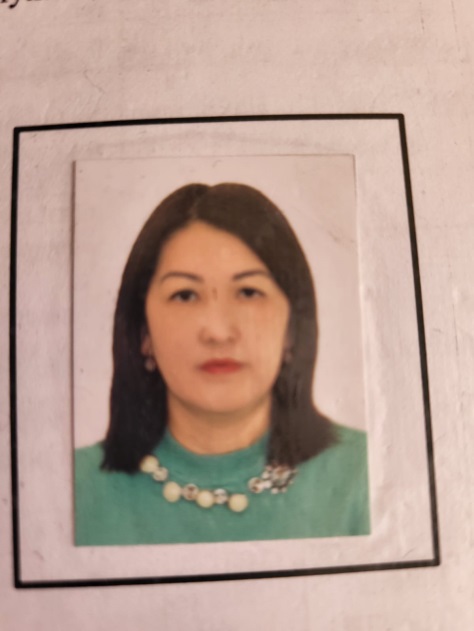 Шотыбаева Айгуль АмангельдиновнаУчитель казахский язык литература 19,5б/к16 н.ч.1 смена с 8:00 – 14:00ч46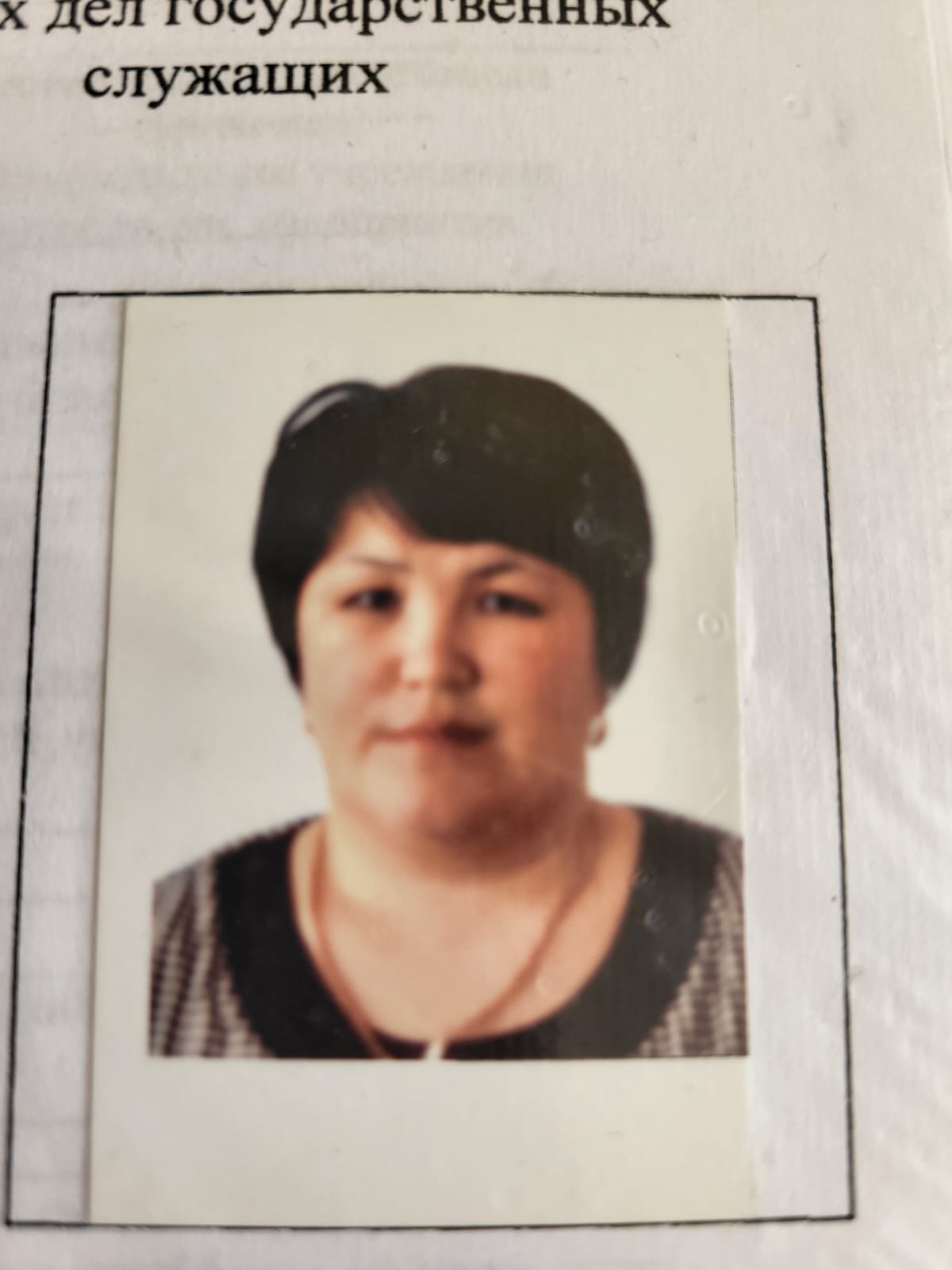 Шугубаева Гульжиян БайзуллиновнаЗаместитель директора по НМРУчитель казахский язык литература 25,5Пед.-иссл. - 20180,5 ст. завуча16 н.ч.с 8:00 – 18:00ч47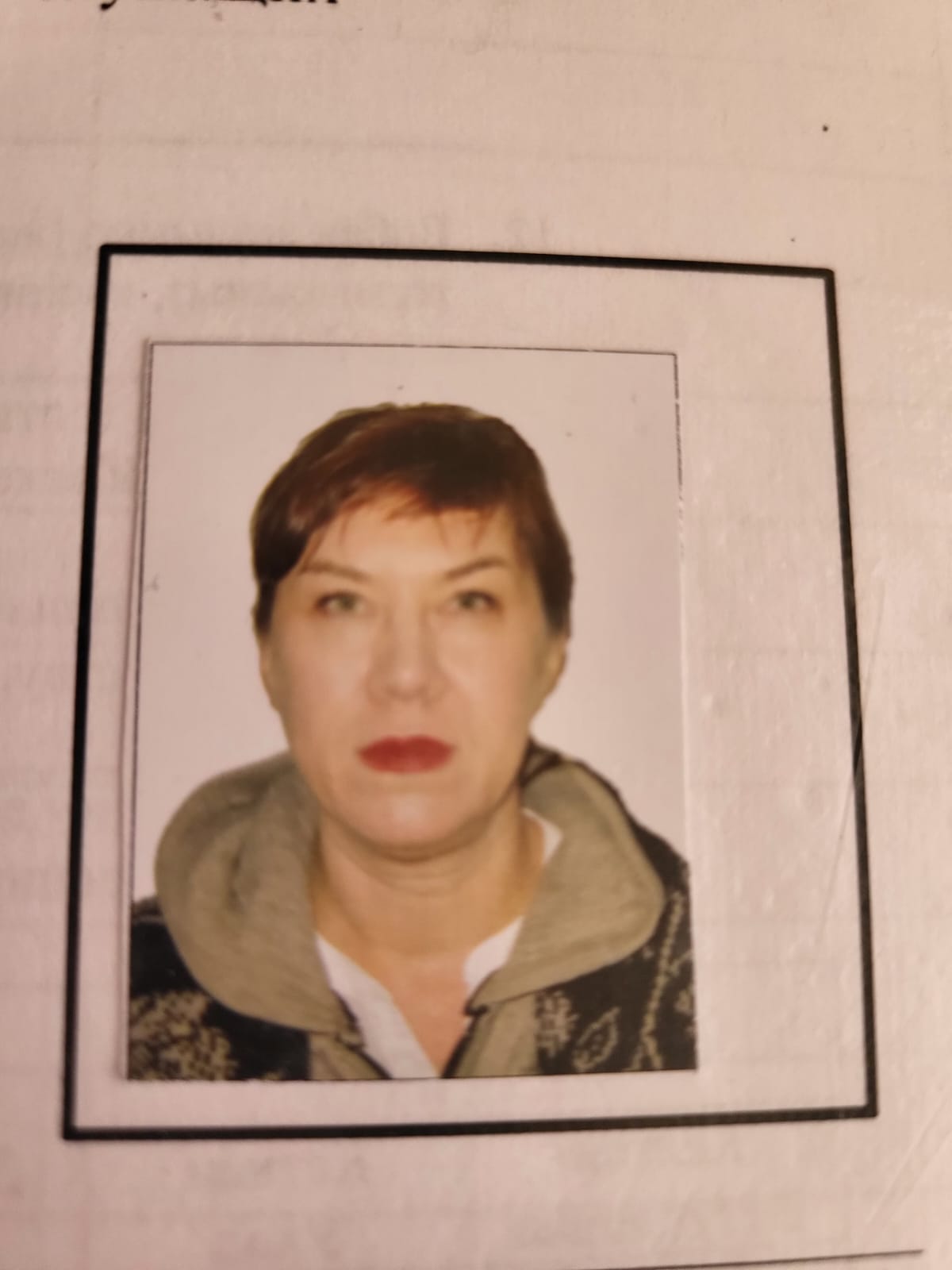 Шупикова Лариса Михайловна Учитель русский язык и литература 22,5Пед.-иссл. - 201926 н.ч.с 10:00-13:00ч14:10 -16:3048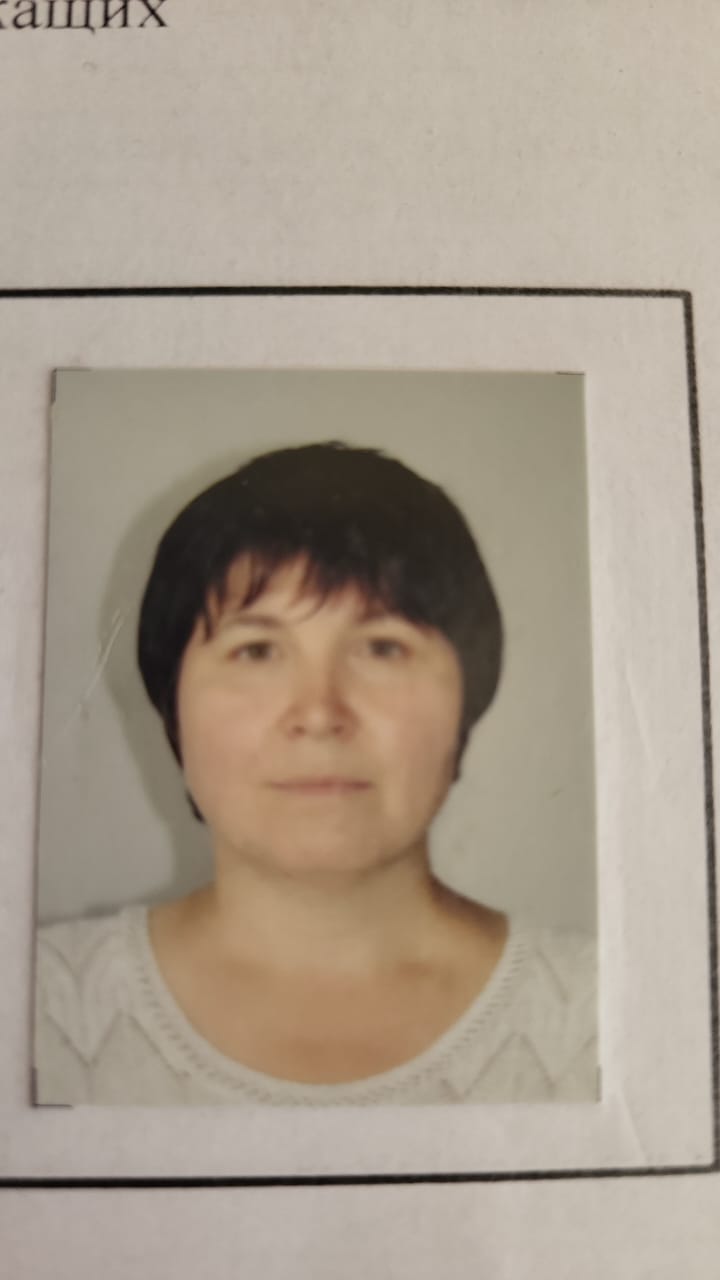 Якушевская Елена ВитальевнаУчитель музыка34,5Пед-исследователь 2021 (присв.)5  н.ч.2 смена с 13:00 – 18:30 ч